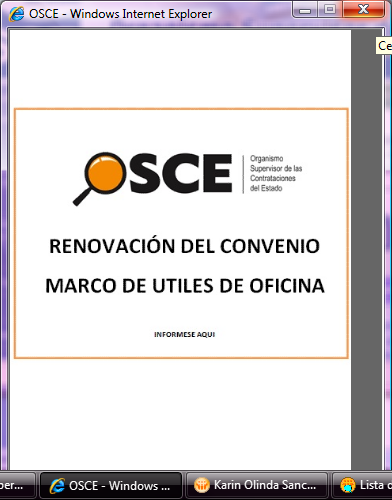 SIMBOLOGÍA UTILIZADA:CARACTERÍSTICAS DEL DOCUMENTO:Las bases estándar deben ser elaboradas en formato WORD, y deben tener las siguientes características:INSTRUCCIONES DE USO:Una vez registrada la información solicitada dentro de los corchetes sombreados en gris, el texto deberá quedar en letra tamaño 10, con estilo normal, sin formato de negrita y sin sombrear.La nota IMPORTANTE no puede ser modificada ni eliminada en la Sección General. En el caso de la Sección Específica debe seguirse la instrucción que se indica en dicha nota.Elaboradas en enero de 2019Modificadas en marzo, junio y diciembre de 2019BASES ESTÁNDAR DE ADJUDICACIÓN SIMPLIFICADA PARA LA CONTRATACIÓN DEL SERVICIO DE CONSULTORÍA DE OBRAADJUDICACIÓN SIMPLIFICADA Nº002-2020-MPP/CS SEGUNDA CONVOCATORIACONTRATACIÓN DEL SERVICIO DE CONSULTORÍA DE OBRA PARA LA ELABORACION DEL EXPEDIENTE TÉCNICO DEL PROYECTO: “MEJORAMIENTO Y AMPLIACION DEL SERVICIO EDUCATIVO DE EDUCACIÓN INICIAL ESCOLARIZADA EN LA I.E.I. N° 614-B, DE LA COMUNIDAD NATIVA SALON DE SHAMBUYACU DEL DISTRITO DE PURÚS, PROVINCIA DE PURÚS – DEPARTAMENTO DE UCAYALI”DEBER DE COLABORACIÓNLa Entidad y todo proveedor que se someta a las presentes Bases, sea como participante, postor y/o contratista, deben conducir su actuación conforme a los principios previstos en la Ley de Contrataciones del Estado. En este contexto, se encuentran obligados a prestar su colaboración al OSCE y a la Secretaría Técnica de la Comisión de Defensa de la Libre Competencia del INDECOPI, en todo momento según corresponda a sus competencias, a fin de comunicar presuntos casos de fraude, colusión y corrupción por parte de los funcionarios y servidores de la Entidad, así como los proveedores y demás actores que participan en el proceso de contratación.De igual forma, deben poner en conocimiento del OSCE y a la Secretaría Técnica de la Comisión de Defensa de la Libre Competencia del INDECOPI los indicios de conductas anticompetitivas que se presenten durante el proceso de contratación, en los términos del Decreto Legislativo N° 1034, "Ley de Represión de Conductas Anticompetitivas", o norma que la sustituya, así como las demás normas de la materia.La Entidad y todo proveedor que se someta a las presentes Bases, sea como participante, postor y/o contratista del proceso de contratación deben permitir al OSCE o a la Secretaría Técnica de la Comisión de Defensa de la Libre Competencia del INDECOPI el acceso a la información referida a las contrataciones del Estado que sea requerida, prestar testimonio o absolución de posiciones que se requieran, entre otras formas de colaboración.SECCIÓN GENERALDISPOSICIONES COMUNES DEL PROCEDIMIENTO DE SELECCIÓN(ESTA SECCIÓN NO DEBE SER MODIFICADA EN NINGÚN EXTREMO, BAJO SANCIÓN DE NULIDAD)REFERENCIASCuando en el presente documento se mencione la palabra Ley, se entiende que se está haciendo referencia a la Ley N° 30225, Ley de Contrataciones del Estado, y cuando se mencione la palabra Reglamento, se entiende que se está haciendo referencia al Reglamento de la Ley de Contrataciones del Estado aprobado por Decreto Supremo N° 344-2018-EF.Las referidas normas incluyen sus respectivas modificaciones, de ser el caso.CONVOCATORIASe realiza a través de su publicación en el SEACE de conformidad con lo señalado en el artículo 54 del Reglamento, en la fecha señalada en el calendario del procedimiento de selección, debiendo adjuntar las bases y resumen ejecutivo.REGISTRO DE PARTICIPANTESEl registro de participantes se realiza conforme al artículo 55 del Reglamento. En el caso de un consorcio, basta que se registre uno (1) de sus integrantes.FORMULACIÓN DE CONSULTAS Y OBSERVACIONES A LAS BASESLa formulación de consultas y observaciones a las bases se efectúa de conformidad con lo establecido en los numerales 72.1 y 72.2 del artículo 72 del Reglamento, así como el literal a) del artículo 89 del Reglamento. ABSOLUCIÓN DE CONSULTAS, OBSERVACIONES E INTEGRACIÓN DE BASESLa absolución de consultas, observaciones e integración de las bases se realizan conforme a las disposiciones previstas en el numeral 72.4 del artículo 72  y  el literal a) del artículo 89 del Reglamento. FORMA DE PRESENTACIÓN DE OFERTASLas ofertas se presentan conforme lo establecido en el artículo 59 y en el artículo 90 del Reglamento. Las declaraciones juradas, formatos o formularios previstos en las bases que conforman la oferta deben estar debidamente firmados por el postor (firma manuscrita). Los demás documentos deben ser visados por el postor. En el caso de persona jurídica, por su representante legal, apoderado o mandatario designado para dicho fin y, en el caso de persona natural, por este o su apoderado. No se acepta el pegado de la imagen de una firma o visto. Las ofertas se presentan foliadas. PRESENTACIÓN Y APERTURA DE OFERTASEl participante presentará su oferta de manera electrónica a través del SEACE, desde las 00:01 horas hasta las 23:59 horas del día establecido para el efecto en el cronograma del procedimiento; adjuntando el archivo digitalizado que contenga los documentos que conforman la oferta de acuerdo a lo requerido en las bases. El participante debe verificar antes de su envío, bajo su responsabilidad, que el archivo pueda ser descargado y su contenido sea legible.En la apertura electrónica de la oferta técnica, el comité de selección verifica la presentación de lo exigido en la sección específica de las bases de conformidad con el numeral 81.2 del artículo 81 del Reglamento y determina si las ofertas responden a las características y/o requisitos y condiciones de los Términos de Referencia, detallados en la sección específica de las bases. De no cumplir con lo requerido, la oferta se considera no admitida.CALIFICACIÓN Y EVALUACIÓN DE LAS OFERTAS La calificación y evaluación de los postores se realiza conforme los requisitos de calificación y factores de evaluación que se indican en la sección específica de las bases.La evaluación técnica y económica se realiza sobre la base de:Oferta técnica		: 100 puntosOferta económica	: 100 puntosCALIFICACIÓN DE LAS OFERTAS TÉCNICASLa calificación de las ofertas técnicas se realiza conforme a lo establecido en el numeral 82.1 del artículo 82 del Reglamento.EVALUACIÓN DE LAS OFERTAS TÉCNICASLa evaluación de las ofertas técnicas se realiza conforme a lo establecido en los numerales 82.2 y 82.3 del artículo 82 del Reglamento.APERTURA Y EVALUACIÓN DE OFERTAS ECONÓMICASEl comité de selección evalúa las ofertas económicas y determina el puntaje total de las ofertas conforme a lo dispuesto en el artículo 83 del Reglamento así como los coeficientes de ponderación previstos en la sección específica de las bases. SUBSANACIÓN DE LAS OFERTASLa subsanación de las ofertas se sujeta a lo establecido en el artículo 60 del Reglamento. El plazo que se otorgue para la subsanación no puede ser inferior a un (1) día hábil.La solicitud de subsanación se realiza de manera electrónica a través del SEACE y será remitida al correo electrónico consignado por el postor al momento de realizar su inscripción en el RNP, siendo su responsabilidad el permanente seguimiento de las notificaciones a dicho correo. La notificación de la solicitud se entiende efectuada el día de su envío al correo electrónico.La presentación de las subsanaciones se realiza a través del SEACE. No se tomará en cuenta la subsanación que se presente en físico a la Entidad.OTORGAMIENTO DE LA BUENA PROLa buena pro se otorga luego de la evaluación correspondiente según lo indicado en el numeral 1.8.3 de la presente sección.Previo al otorgamiento de la buena pro, el comité de selección aplica lo dispuesto en los numerales 68.5 y 68.6 del artículo 68 del Reglamento, de ser el caso. En el supuesto de que dos (2) o más ofertas empaten, el otorgamiento de la buena pro se efectúa siguiendo estrictamente el orden señalado en el numeral 91.2 del artículo 91 del Reglamento. El desempate mediante sorteo se realiza de manera electrónica a través del SEACE.Definida la oferta ganadora, el comité de selección otorga la buena pro, mediante su publicación en el SEACE, incluyendo el cuadro comparativo y las actas debidamente motivadas de los resultados de la admisión, no admisión, calificación, descalificación, evaluación y el otorgamiento de la buena pro. CONSENTIMIENTO DE LA BUENA PROCuando se hayan presentado dos (2) o más ofertas, el consentimiento de la buena pro se produce a los cinco (5) días hábiles siguientes de la notificación de su otorgamiento, sin que los postores hayan ejercido el derecho de interponer el recurso de apelación. En caso que se haya presentado una sola oferta, el consentimiento de la buena pro se produce el mismo día de la notificación de su otorgamiento. El consentimiento del otorgamiento de la buena pro se publica en el SEACE al día hábil siguiente de producido.RECURSO DE APELACIÓNA través del recurso de apelación se pueden impugnar los actos dictados durante el desarrollo del procedimiento de selección hasta antes del perfeccionamiento del contrato.El recurso de apelación se presenta ante la Entidad convocante, y es conocido y resuelto por su Titular, cuando el valor referencial sea igual o menor a cincuenta (50) UIT. Cuando el valor referencial sea mayor a dicho monto, el recurso de apelación se presenta ante y es resuelto por el Tribunal de Contrataciones del Estado. En los procedimientos de selección según relación de ítems, el valor referencial total del procedimiento determina ante quién se presenta el recurso de apelación.Los actos que declaren la nulidad de oficio, la cancelación del procedimiento de selección y otros actos emitidos por el Titular de la Entidad que afecten la continuidad de este, se impugnan ante el Tribunal de Contrataciones del Estado.Plazos de interposición del recurso de apelación La apelación contra el otorgamiento de la buena pro o contra los actos dictados con anterioridad a ella se interpone dentro de los cinco (5) días hábiles siguientes de haberse notificado el otorgamiento de la buena pro. La apelación contra los actos dictados con posterioridad al otorgamiento de la buena pro, contra la declaración de nulidad, cancelación y declaratoria de desierto del procedimiento, se interpone dentro de los cinco (5) días hábiles siguientes de haberse tomado conocimiento del acto que se desea impugnar.PERFECCIONAMIENTO DEL CONTRATOLos plazos y el procedimiento para perfeccionar el contrato se realizan conforme a lo indicado en el artículo 141 del Reglamento.Para perfeccionar el contrato, el postor ganador de la buena pro debe presentar los documentos señalados en el artículo 139 del Reglamento y los previstos en la sección específica de las bases.GARANTÍASLas garantías que deben otorgar los postores y/o contratistas, según corresponda, son las de fiel cumplimiento del contrato y por los adelantos.GARANTÍA DE FIEL CUMPLIMIENTOComo requisito indispensable para perfeccionar el contrato, el postor ganador debe entregar a la Entidad la garantía de fiel cumplimiento del mismo por una suma equivalente al diez por ciento (10%) del monto del contrato original. Esta se mantiene vigente hasta el consentimiento de la liquidación final.  GARANTÍA DE FIEL CUMPLIMIENTO POR PRESTACIONES ACCESORIASEn las contrataciones que conllevan la ejecución de prestaciones accesorias, tales como mantenimiento, reparación o actividades afines, se otorga una garantía adicional por una suma equivalente al diez por ciento (10%) del monto del contrato de la prestación accesoria, la misma que debe ser renovada periódicamente hasta el cumplimiento total de las obligaciones garantizadas. GARANTÍA POR ADELANTOEn caso se haya previsto en la sección específica de las bases la entrega de adelantos, el contratista debe presentar una garantía emitida por idéntico monto conforme a lo estipulado en el artículo 153 del Reglamento.REQUISITOS DE LAS GARANTÍASLas garantías que se presenten deben ser incondicionales, solidarias, irrevocables y de realización automática en el país, al solo requerimiento de la Entidad. Asimismo, deben ser emitidas por empresas que se encuentren bajo la supervisión directa de la Superintendencia de Banca, Seguros y Administradoras Privadas de Fondos de Pensiones y que cuenten con clasificación de riesgo B o superior. Asimismo, deben estar autorizadas para emitir garantías; o estar consideradas en la última lista de bancos extranjeros de primera categoría que periódicamente publica el Banco Central de Reserva del Perú.EJECUCIÓN DE GARANTÍASLa Entidad puede solicitar la ejecución de las garantías conforme a los supuestos contemplados en el artículo 155 del Reglamento.ADELANTOSLa Entidad puede entregar adelantos directos al contratista, los que en ningún caso exceden en conjunto del treinta por ciento (30%) del monto del contrato original, siempre que ello haya sido previsto en la sección específica de las bases.PENALIDADES PENALIDAD POR MORA EN LA EJECUCIÓN DE LA PRESTACIÓNEn caso de retraso injustificado del contratista en la ejecución de las prestaciones objeto del contrato, la Entidad le aplica automáticamente una penalidad por mora por cada día de atraso, de conformidad con el artículo 162 del Reglamento.OTRAS PENALIDADESLa Entidad puede establecer penalidades distintas a la mencionada en el numeral precedente, según lo previsto en el artículo 163 del Reglamento y lo indicado en la sección específica de las bases. Estos dos tipos de penalidades se calculan en forma independiente y pueden alcanzar cada una un monto máximo equivalente al diez por ciento (10%) del monto del contrato vigente, o de ser el caso, del ítem que debió ejecutarse.PAGOSEl pago se realiza después de ejecutada la respectiva prestación, pudiendo contemplarse pagos a cuenta, según la forma establecida en la sección específica de las bases o en el contrato. La Entidad paga las contraprestaciones pactadas a favor del contratista dentro de los quince (15) días calendarios siguientes a la conformidad de los servicios, siempre que se verifiquen las condiciones establecidas en el contrato para ello. La conformidad se emite en un plazo máximo de veinte (20) días de producida la recepción.En el caso que se haya suscrito contrato con un consorcio, el pago se realizará de acuerdo a lo que se indique en el contrato de consorcio.INCUMPLIMIENTO DEL CONTRATOLas causales para la resolución del contrato, serán aplicadas de conformidad con el artículo 36 de la Ley y 164 del Reglamento.DISPOSICIONES FINALESTodos los demás aspectos del presente procedimiento no contemplados en las bases se regirán supletoriamente por la Ley y su Reglamento, así como por las disposiciones legales vigentes.SECCIÓN ESPECÍFICACONDICIONES ESPECIALES DEL PROCEDIMIENTO DE SELECCIÓN(EN ESTA SECCIÓN LA ENTIDAD DEBERÁ COMPLETAR LA INFORMACIÓN EXIGIDA, DE ACUERDO A LAS INSTRUCCIONES INDICADAS)ENTIDAD CONVOCANTEOBJETO DE LA CONVOCATORIAEl presente procedimiento de selección tiene por objeto la contratación del servicio de consultoría de obra para Elaboración del Expediente Técnico del Proyecto: “MEJORAMIENTO Y AMPLIACION DEL SERVICIO EDUCATIVO DE EDUCACIÓN INICIAL ESCOLARIZADA EN LA I.E.I. N° 614-B, DE LA COMUNIDAD NATIVA SALON DE SHAMBUYACU DEL DISTRITO DE PURÚS, PROVINCIA DE PURÚS – DEPARTAMENTO DE UCAYALI”VALOR REFERENCIALEl valor referencial asciende a OCHENTA Y CINCO MIL Y 00/100 SOLES (S/. 85,000.00), incluidos los impuestos de Ley y cualquier otro concepto que incida en el costo total del servicio de consultoría de obra. El valor referencial ha sido calculado al mes de AGOSTO DEL 2020.EXPEDIENTE DE CONTRATACIÓNEl expediente de contratación fue aprobado mediante RESOLUCION DE ALCALDÍA Nº 172-2020-MPP DE FECHA 09 DE SETIEMBRE DEL 2020.FUENTE DE FINANCIAMIENTONOTA DE CERTIFICACIÓN DE CRÉDITO PRESUPUESTARIO Nº 201-202018 CANON Y SOBRECANON, REGALÍAS, RENTA DE ADUANAS Y PARTICIPACIONESSISTEMA DE CONTRATACIÓNEl presente procedimiento se rige por el sistema de SUMA ALZADA, de acuerdo con lo establecido en el expediente de contratación respectivo.ALCANCES DEL REQUERIMIENTOEl alcance de la prestación está definido en el Capítulo III de la presente sección de las bases.PLAZO DE PRESTACIÓN DEL SERVICIO DE CONSULTORÍA DE OBRALos servicios de consultoría de obra materia de la presente convocatoria se prestarán en el plazo de SESENTA (60) DIAS CALENDARIOS, en concordancia con lo establecido en el expediente de contratación.COSTO DE REPRODUCCIÓN Y ENTREGA DE BASESLos participantes registrados tienen el derecho de recabar un ejemplar de las bases, para cuyo efecto deben cancelar DIEZ Y 00/100 SOLES en la Sub Gerencia de Tesorería Jr. Julio Villacorta S/N-Puerto Esperanza –Purus.  BASE LEGALDECRETO DE URGENCIA Nº 14-2020 Ley de Presupuesto del Sector Público para el Año Fiscal 2020.DECRETO DE URGENCIA Nº 15-2020 Ley de Equilibrio Financiero del Presupuesto del Sector Público del año fiscal 2020.Las referidas normas incluyen sus respectivas modificaciones, de ser el caso.CALENDARIO DEL PROCEDIMIENTO DE SELECCIÓNSegún el cronograma de la ficha de selección de la convocatoria publicada en el SEACE.CONTENIDO DE LAS OFERTASOFERTA TÉCNICALa oferta contendrá, además de un índice de documentos, la siguiente documentación:Documentación de presentación obligatoria A. Documentos para la admisión de la ofertaDeclaración jurada de datos del postor. (Anexo Nº 1)Documento que acredite la representación de quien suscribe la oferta. En caso de persona jurídica, copia del certificado de vigencia de poder del representante legal, apoderado o mandatario designado para tal efecto.En caso de persona natural, copia del documento nacional de identidad o documento análogo, o del certificado de vigencia de poder otorgado por persona natural, del apoderado o mandatario, según corresponda.El certificado de vigencia de poder expedido por registros públicos no debe tener una antigüedad mayor de treinta (30) días calendario a la presentación de ofertas, computada desde la fecha de emisión.En el caso de consorcios, este documento debe ser presentado por cada uno de los integrantes del consorcio que suscriba la promesa de consorcio, según corresponda.Declaración jurada de acuerdo con el literal b) del artículo 52 del  Reglamento. (Anexo Nº 2)Declaración jurada de cumplimiento de los Términos de Referencia contenidos en el numeral 3.1 del Capítulo III de la presente sección. (Anexo Nº 3)Incorporar a las bases o eliminar, según corresponda.Declaración jurada de plazo de prestación del servicio de consultoría de obra. (Anexo Nº 4).Promesa de consorcio con firmas legalizadas, de ser el caso, en la que se consigne los integrantes, el representante común, el domicilio común y las obligaciones a las que se compromete cada uno de los integrantes del consorcio así como el porcentaje equivalente a dichas obligaciones.  (Anexo Nº 5)B. Documentos para acreditar los requisitos de calificaciónIncorporar en la oferta los documentos que acreditan los “Requisitos de Calificación” que se detallan en el numeral 3.2 del Capítulo III de la presente sección de las bases.Documentación de presentación facultativa:En el caso de microempresas y pequeñas empresas integradas por personas con discapacidad, o en el caso de consorcios conformados en su totalidad por estas empresas, deben presentar la constancia o certificado con el cual acredite su inscripción en el Registro de Empresas Promocionales para Personas con Discapacidad.Incorporar en la oferta los documentos que acreditan los “Factores de Evaluación” establecidos en el Capítulo IV de la presente sección de las bases, a efectos de obtener el puntaje previsto en dicho Capítulo para cada factor.OFERTA ECONÓMICALa oferta económica expresada en SOLES debe registrarse directamente en el formulario electrónico del SEACE.Adicionalmente, se debe adjuntar el Anexo N° 6, en el caso de procedimientos convocados a precios unitarios o tarifas. En el caso de procedimientos convocados a suma alzada únicamente se debe adjuntar el Anexo N° 6, cuando corresponda indicar el monto de la oferta de la prestación accesoria o que el postor goza de alguna exoneración legal.El monto total de la oferta económica y los subtotales que lo componen deben ser expresados con dos (2) decimales. Los precios unitarios o tarifas pueden ser expresados con más de dos (2) decimales.DETERMINACIÓN DEL PUNTAJE TOTAL DE LAS OFERTAS  Una vez evaluadas las ofertas técnica y económica se procederá a determinar el puntaje total de las mismas.El puntaje total de las ofertas es el promedio ponderado de ambas evaluaciones, obtenido de la aplicación de la siguiente fórmula:PTPi = c1 PTi + c2 PeiDonde: PTPi 	= Puntaje total del postor iPTi	= Puntaje por evaluación técnica del postor iPei   	= Puntaje por evaluación económica del postor ic1  	= Coeficiente de ponderación para la evaluación técnica. c2  	= Coeficiente de ponderación para la evaluación económica. Se aplicarán las siguientes ponderaciones:c1  	  	= 0.80c2  		= 0.20Donde: c1 + c2 = 1.00REQUISITOS PARA PERFECCIONAR EL CONTRATOEl postor ganador de la buena pro debe presentar los siguientes documentos para perfeccionar el contrato:Garantía de fiel cumplimiento del contrato. CARTA FIANZAGarantía de fiel cumplimiento por prestaciones accesorias, de ser el caso. CARTA FIANZAContrato de consorcio con firmas legalizadas ante Notario de cada uno de los integrantes, de ser el caso.Código de cuenta interbancaria (CCI) o, en el caso de proveedores no domiciliados, el número de su cuenta bancaria y la entidad bancaria en el exterior. Copia de la vigencia del poder del representante legal de la empresa que acredite que cuenta con facultades para perfeccionar el contrato, cuando corresponda.Copia de DNI del postor en caso de persona natural, o de su representante legal en caso de persona jurídica.Domicilio para efectos de la notificación durante la ejecución del contrato.Detalle de los precios unitarios de la oferta económica.Estructura de costos de la oferta económica.Detalle del monto de la oferta económica de cada uno de los servicios de consultoría de obra que conforman el paquete. Copia de los diplomas que acrediten la formación académica requerida del personal clave, en caso que el grado o título profesional requerido no se encuentren publicados en el Registro Nacional de Grados Académicos y Títulos Profesionales a cargo de la de la Superintendencia Nacional de Educación Superior Universitaria – SUNEDU. Copia de (i) contratos y su respectiva conformidad o (ii) constancias o (iii) certificados o (iv) cualquier otra documentación que, de manera fehaciente demuestre la experiencia del personal clave.Copia de documentos que sustenten la propiedad, la posesión, el compromiso de compra venta o alquiler u otro documento que acredite la disponibilidad del requisito de calificación equipamiento estratégico. En el caso que el postor ganador sea un consorcio los documentos de acreditación de este requisito pueden estar a nombre del consorcio o de uno de sus integrantes.PERFECCIONAMIENTO DEL CONTRATOEl contrato se perfecciona con la suscripción del documento que lo contiene. Para dicho efecto el postor ganador de la buena pro, dentro del plazo previsto en el artículo 141 del Reglamento, debe presentar la documentación requerida en Mesa de Partes - Jr. Julio Villacorta S/N-Puerto Esperanza –Purus.FORMA DE PAGOLa Entidad realizará el pago de la contraprestación pactada a favor del contratista en  A la aprobación del Primer Entregable se pagará el 40% del monto del contrato, los documentos deben ser aprobados por los especialistas evaluadores de la Subgerencia de Estudio, Supervisión y Ejecución de Obras de la Gerencia de Obras, Desarrollo Urbano y Rural.se realizara el descuento del porcentaje a pagar, del  adelanto directo A la aprobación del segundo  Entregable se pagará el 50% del monto del contrato, los documentos deben ser aprobados por los especialistas evaluadores de la Subgerencia de Estudio, Supervisión y Ejecución de Obras de la Gerencia de Obras, Desarrollo Urbano y Rural, , además de todos los documentos que conforman el Expediente Técnico que se estipulan en el Presente TDR.A la aprobación  de la asistencia técnica del Pronied se pagara el 10% del monto del contratoEl pago del servicio de consultoría en referencia se realizará como se indica a continuación;La entidad se obliga a pagar la contraprestación del consultor o empresa consultora en soles, dentro de los quince (15) días calendarios siguientes a la conformidad de la consultoría, según lo establecido en el articulo 149º del Reglamento de la Ley de Contratación del Estado.Dicha documentación se debe presentar en MESA DE PARTES - Jr. Julio Villacorta S/N-Puerto Esperanza –Purus.TERMINOS DE REFERENCIA“MEJORAMIENTO Y AMPLIACION DE LOS SERVICIOS DE EDUCACION INICIAL ESCOLARIZADA EN LA I.E.I. N° 367-B, DE LA COMUNIDAD NATIVA SAN BERNARDO, DISTRITO DE PURUS - PROVINCIA DE PURUS - DEPARTAMENTO DE UCAYALI” con Código Único de Inversión N°2476124DENOMINACION DE LA CONTRATACION Se requiere los servicios de consultoría de obra de una persona natural o jurídica (CONSULTOR DE OBRA), para elaboración del expediente técnico del proyecto: “   MEJORAMIENTO Y AMPLIACION DE LOS SERVICIOS DE EDUCACION INICIAL ESCOLARIZADA EN LA I.E.I. N° 367-B, DE LA COMUNIDAD NATIVA SAN BERNARDO, DISTRITO DE PURUS - PROVINCIA DE PURUS - DEPARTAMENTO DE UCAYALI”.FINALIDAD PUBLICA Mejorar el SERVICIOS DE EDUCACION INICIAL ESCOLARIZADA DE LA I.E.I. N° 367-B, DE LA COMUNIDAD NATIVA SAN BERNARDO, DISTRITO DE PURUS, PROVINCIA DE PURUS - REGION UCAYALI”, a fin de contribuir a la mejora de las condiciones educativas actuales en el Distrito de Purús. Y así beneficiar a la población. BASE LEGALLey Nº 29090. Ley de Regulación de Habilitaciones Urbanas y de Edificaciones, y sus modificaciones.Decreto Supremo Nº 001-2006 VIVIENDAReglamento Nacional de Edificaciones (RNE) y sus modificatorias.Ley Nº 29338 – Ley de Recursos Hídricos.Decreto Supremo Nº 001-2010-AG – Reglamento de la Ley Nº 29338.Ley Nº 27446 – Ley de Sistema Nacional de Evaluación de Impacto Ambiental.Normas sobre consideraciones de mitigación de impacto ambiental.Decreto Supremo Nº 019-2009-MINAM – Reglamento de la Ley Nº 27446.Resolución Ministerial Nª 037-2006-MEM/DM – Código Nacional Eléctrico, UtilizaciónPlan Operativo Anual del Ministerio de EducaciónLey Nº 30225 – Ley de Contrataciones del Estado.Decreto Supremo Nº 350-2015-EF – Reglamento de la Ley de Contrataciones del Estado.Normas sobre consideraciones de mitigación de riesgo ante cualquier desastre en términos de organización función y estructura.Decreto Supremo Nº 015-2015 MINAMDecreto Supremo Nº 015-2015-JUSReglamento de Metrados.RESOLUCION MINISTERIAL N° 085-VIVIENDARESOLUCION MINISTERIAL N° 087-VIVIENDARESOLUCION MINISTERIAL N° 448-2020-MINSA ANTECEDENTES:La Municipalidad Provincial de Purús, dentro de sus metas propuestas ha considerado la ejecución de proyectos de inversión pública de interés para la provincia de Purús, por lo que se ha previsto la ejecución del Proyecto: “MEJORAMIENTO Y AMPLIACION DE LOS SERVICIOS DE EDUCACION INICIAL ESCOLARIZADA EN LA I.E.I. N° 367-B, DE LA COMUNIDAD NATIVA SAN BERNARDO, DISTRITO DE PURUS - PROVINCIA DE PURUS - DEPARTAMENTO DE UCAYALI”. Y Siendo que el referido proyecto se encuentra declarado viable, se requiere proceder a realizar las acciones correspondientes a la fase de inversión, es decir, la elaboración del Expediente Técnico de obra.OBJETIVOS DE LA CONTRATACIONObjetivo GeneralContar con el Expediente Técnico adecuado bajo las consideraciones Normativas del Sector y que tenga las mejores condiciones para la etapa de ejecución.Objetivos EspecíficosMejorar el nivel de detalle de las condiciones iniciales del planteamiento de pre inversión “MEJORAMIENTO Y AMPLIACION DE LOS SERVICIOS DE EDUCACION INICIAL ESCOLARIZADA EN LA I.E.I. N° 367-B, DE LA COMUNIDAD NATIVA SAN BERNARDO, DISTRITO DE PURUS - PROVINCIA DE PURUS - DEPARTAMENTO DE UCAYALI”, con el uso de estudios más detallados y específicos.Desarrollar a nivel de detalle las propuestas de solución planteadas en el anteproyecto.Tener una estimulación presupuestal del costo de la ejecución de obra más real.ALCANCES Y DESCRIPCION DEL PROYECTO DESCRIPCION DEL PROYECTODE ACUERDO A LA FICHA SNIP Nº 2476124MEJORAMIENTO Y AMPLIACION DE LOS SERVICIOS DE EDUCACION INICIAL ESCOLARIZADA EN LA I.E.I. N° 367-B, DE LA COMUNIDAD NATIVA SAN BERNARDO, DISTRITO DE PURUS - PROVINCIA DE PURUS - DEPARTAMENTO DE UCAYALI, que consiste en: Construcción de infraestructura y áreas complementarias: Obras provisionales, trabajos preliminares, seguridad y salud, MODULO Nº 01: 01 aula, 01 SS.HH mujeres, 01 SS.HH varones,  01 SS.HH discapacitados, 01 deposito material semi-noble. MODULO Nº 02: Servicios administrativos – Dirección, 01 deposito, 01 Tópico, 01 sala de Profesores, 01 SS.HH discapacitado, 01 secretaria, 01 sala de espera, 01 SS.HH material semi-noble. Construcción de 01 patio de juegos mecánicos, Tanque elevado y pozo artesano - caseta de bombeo, Asta de Izamiento, Impacto ambiental, instalaciones sanitarias, instalaciones eléctricas, veredas. Implementación con mobiliario y equipos, capacitación a docentes y escuela de padres.  ETAPAS DEL ESTUDIOCon el Perfil de Inversión Pública, debidamente viabilizado, la Municipalidad Provincial de Purús, dará inicio a la elaboración del Expediente técnico.ESTUDIO TOPOGRAFICO El consultor deberá efectuar los levantamientos topográficos necesarios en toda el área del proyecto con el fin de contar con la mayor cantidad de información posible.El consultor deberá efectuar los levantamientos topográficos geo referenciados necesarios y/o complementarios en sectores o zonas donde requieren mayor detalle, tales como interferencias, puntos de agua, postes de iluminación, zonas de drenaje, canales, sistema de alcantarillado circundante con cotas de tapa y fondo de buzón, etc. La poligonal que encierra el perímetro del predio y referencias importantes estarán referidas al sistema de coordenadas WGS 84 Satelital, basadas se verificaran con los consignaran en el título de propiedad.Los levantamientos topográficos deben efectuarse con equipos de última generación (Estación Total) con una precisión de tres segundos y con certificado de calibración original con un periodo de antigüedad no mayor de cuatro meses y referenciados a dos BM para formar el azimut e la cual debe de figurar en el plano. Así mismo debe de indicar en el plano las coordenadas del Centroide y el consultor debe describir el método empleado en la ejecución de sus labores.Se colocará dos Bench – Mark (BM’s) de concreto y en el eje una varilla de acero (se incluirán seis fotos de diferentes ángulos panorámicos) en un lugar debidamente protegido fuera del alcance de los trabajos y referidos a punto inamovibles o en su defecto colocarlo en veredas de edificaciones existentes que no serán movidas durante la ejecución de la obra.CONTENIDO DEL PLANO Forma del terreno con medidas de linderos, vértices nombrados, angulas y área del terreno.Indicación de las Coordenadas UTM WGS 84Cuadro de Coordenadas de las estaciones, BM, Puntos de la Poligonal del terreno.Los planos del levantamiento topográfico, podrán presentarse en planos a escala 1:50 y 1:100 con curvas de nivel a intervalos de 0.50 m. si el terreno es topografía plana y 1.00m si la topografía es accidentada. Se obtendrán las cotas de todos los buzones circundantes al predio, levantándose el perfil longitudinal y transversal donde se muestren vías de acceso y cotas del terreno y se diseñara la rasante correspondiente para comparar los niveles del proyecto planteado.    Se obtendrán como mínimo custro perfiles longitudinales y cuatro perfiles transversales, además del perfil de todo el perímetro del predio, ante la posibilidad de construir cerco perimétrico.Ubicación y Levantamiento de Elementos Componentes de la Topografía.Número de puntos y estaciones.bm.    Ubicación y Localización Exacta del BM.    Indicación de los Exteriores del Terreno. Descripción de Tableros Eléctricos (en caso de infraestructura existente)     Determinación de Antigüedad de Redes Eléctricas (en caso de infraestructura existente)Descripción de la Estructuras de Almacenamiento de Agua Potable (Captación, manantial, pozo etc.), la cual abastecerá la I.E    Ubicación de drenajes pluviales públicos existente (canales, canaletas etc.), e indicar la mejor alternativa para elaborar los diseños de la evaluación de los drenajes pluviales de la I.E. sin afectar a terceros (Flujo de Aguas Pluviales)El consultor presentara el Expediente de topografía conteniendo como mínimo lo siguiente:Memoria descriptivaAntecedentesObjetoDescripción de las edificaciones existentes que se encuentra dentro el predio.Metodología empleadaEquipos empleadosPanel fotográficoCertificado de parámetros urbanísticosPlanosPlano de planta del levantamiento arquitectónico de las edificaciones existentes, cortes transversales y longitudinales de las edificaciones.Plano de interferencias, punto de agua, postes de luz, drenaje y canales y buzones con cotas de tapa y fondo.Plano de secciones.Plano de cerco perimétricoPlano de ubicación según normativaAnexoCD conteniendo todo el estudio en extensión editableESTUDIO DE SUELOS El consultor o empresa consultora deberá contratar a un profesional especialista en mecánica de suelos, para que elabore los estudios de suelos.Corresponde a la ejecución de trabajos conducentes a determinar las condiciones del suelo, así como sus características geofísicas las cuales se realizarán bajo los alcances de la Norma Técnica de Edificaciones E. 050 del RNE, el objetivo general es la determinación de un estudio con fines de cimentación, no dejando de lado cuando se requiera estudios adicionales según las condiciones del terreno. Los sitios seleccionados para el muestreo serán en los ejes estructurales de las edificaciones y en zonas visibles que pueda presentar presencia de material orgánico, caños naturales, zonas de acolchonamiento.En el Estudio de suelos se indicará las canteras de material granular mas adecuado para la base granular más adecuado para la base granular, además de indicar las canteras de agregados a utilizar con las recomendaciones generales para el proceso constructivo.El estudio de Mecánica de Suelos, se realiza de acuerdo a los parámetros establecidos en la Norma Técnica de Edificaciones, NTE. E.5050 de Suelos y Cimentaciones, donde lo más restante a observar corresponde a: Artículo 3, Obligatoriedad de los estudios. Numeral 3.1 casos donde Existe obligatoriedad, que establece la obligatoriedad de efectuar el EMS en los casos de: inciso a) Edificaciones en general que alojen gran cantidad de personas, equipos costosos o peligrosos tales como colegios, universidades, hospitales y clínicas. Artículo 9, Información Previa, 9.2 de la obra a Cimentar se brinda los requisitos para definir el tipo de Edificación según la importancia Geotécnica para tal se tienen lo siguiente  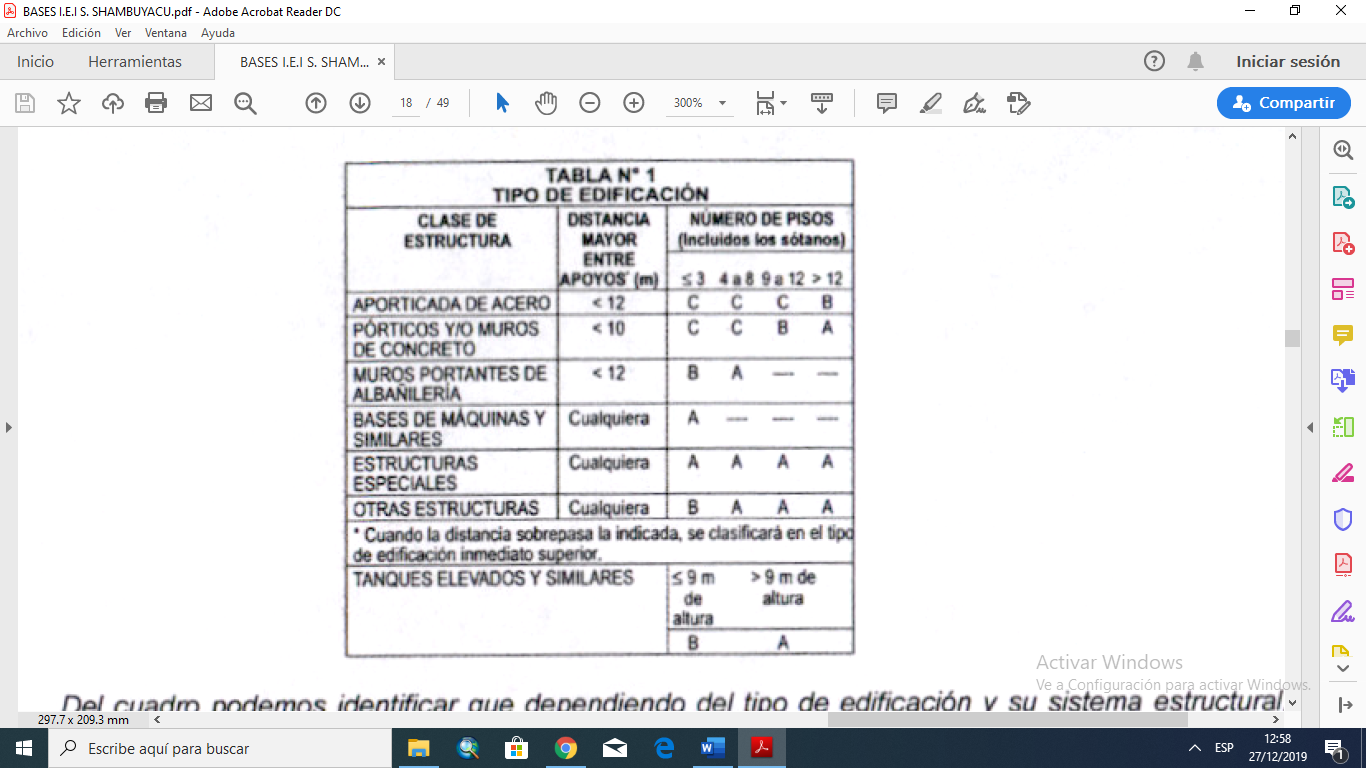 Del cuadro podemos identificar que dependiendo del tipo de edificación y su sistema estructural, además del numero de niveles se debe realizar la determinación del tipo de edificación (A, B o C) con estos valores se determina la cantidad de puntos a realizar dependiendo del Área del terreno.Artículo 11, Programa de Investigación, indica los requisitos mínimos para realizar como estudio de suelo entre ellos se tiene:b) Número de Puntos de Investigación, este numero depende del tipo de edificación según el cuadro del Articulo 9.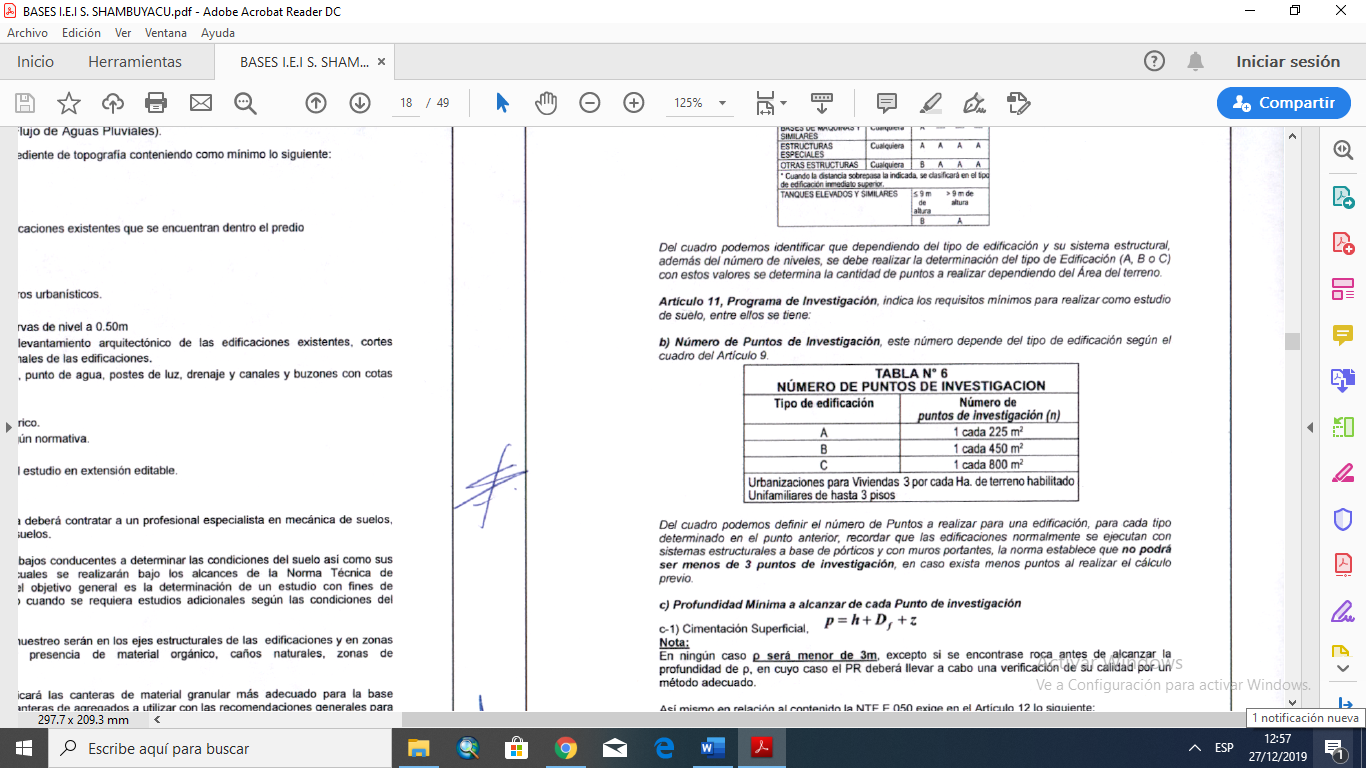 Del cuadro podemos definir el número de puntos a realizar para una edificación para cada tipo determinado en el punto anterior, recordar que las edificaciones normalmente se ejecutan con sistemas estructurales a base de pórticos y con muros portantes, la norma establece que no podrá ser menos de 3 puntos de investigación, en caso exista menos puntos al realizar el cálculo previo.Profundidad Mínima a alcanzar de cada Punto de investigaciónc-1) Cimentación Superficial,           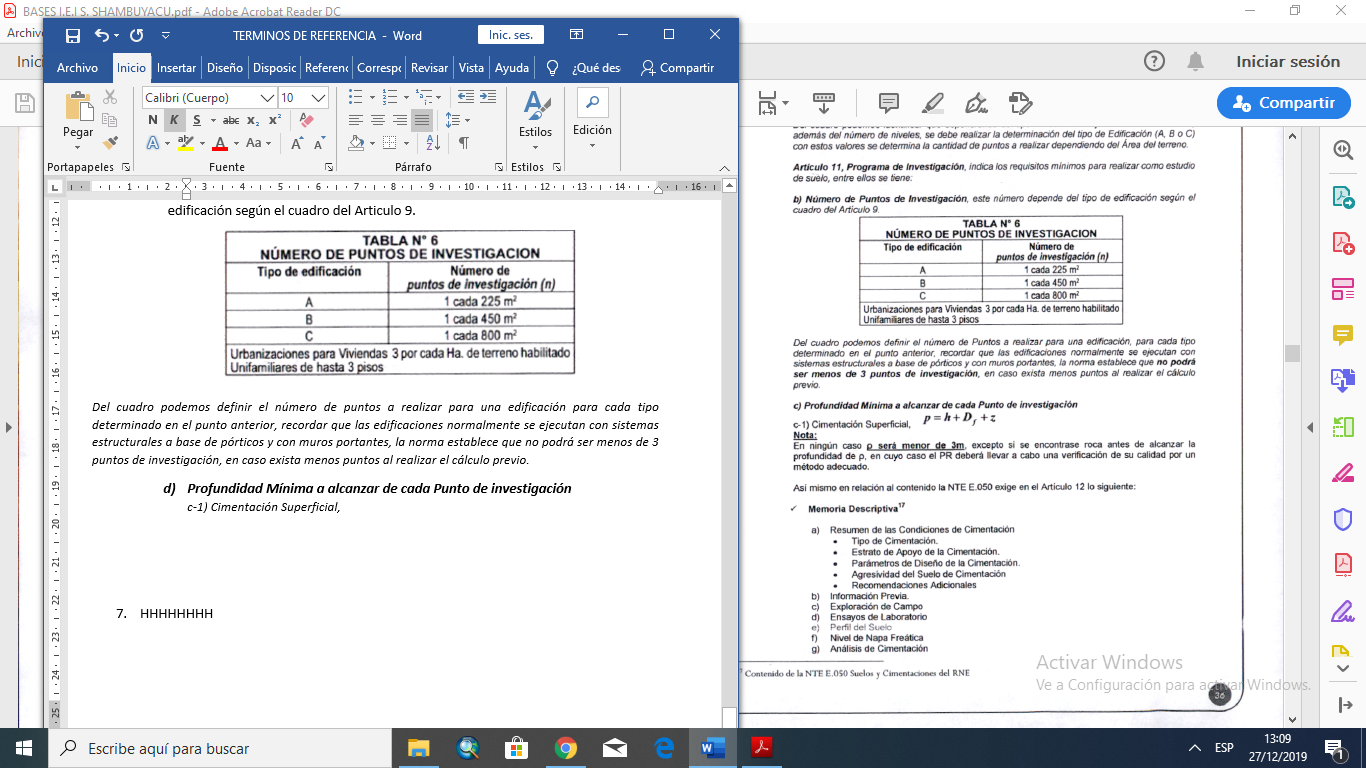 Nota:  En ningún caso p será menor de 3m, excepto si se encontrase roca antes de alcanzar la profundidad de p, en cuyo caso PR deberá llevar a cabo una verificación de su calidad por un método adecuado.Así mismo en relación al contenido la NTE E.050 exige en el Articulo 12 lo siguiente:Memoria DescriptivaResumen de las condiciones de CimentaciónTipo de CimentaciónEstrato de Apoyo de la cimentación.Parámetros de Diseño de la Cimentación.Agresividad del Suelo de CimentaciónRecomendaciones AdicionalesInformación PreviaExploración de CampoEnsayos de LaboratorioPerfil de SueloNivel de Napa FreáticaAnálisis de Cimentación Memoria de CalculoTipo de Cimentación y otras soluciones si las hubieraProfundidad de la CimentaciónDeterminación de la Carga de Rotura al Corte y Factor de Seguridad Estimación de los Asentamientos que sufrirá la Estructura con carga Aplicada (Diferenciales y Totales)Presión Admisible del terrenoIndicación de las precauciones especiales que debe tomar el diseñador o constructor de la obra, como consecuencia de las características particulares del terreno investigado (efecto de la napa freática, contenido de sales agresivas al concreto, etc)Parámetros de diseño para muros de contención o calzaduras (de ser el caso)Otros Parámetros que se requieran para el diseño o construcción de estructuras y cuyo valor dependa directamente del suelo (modulo Balastro).Efecto sísmicoConcordancia con NTE E.030 Diseño Sismo resistente.El factor del sueloEl periodo que se define la plataforma del espectro para cada tipo de suelo.Fotos del Estudio, Mínimo 5 vistas por calicata, donde se aprecie, los estratos en la calicata, la profundidad de la excavación, el material de excavación, tomas de muestras (inalteradas o alteradas) personal que ejecuta bajo la dirección del Profesional Responsable, todo debe estar correctamente rotulado en una pizarra con Nombre del Proyecto, Numero de calicata, Fecha del Estudio.Planos y Perfiles del SueloPlano de Ubicación del Programa de Exploración (Plano Topográfico y Planímetro) las calicatas deben contar con ubicación mediante coordenadas.Perfil Estratigráfico por punto investigado Resultados de los ensayos “in situ” y de laboratorioTodos los ensayos que correspondan según lo especificado en la Norma E.050 Consignar el resumen del cuadro adjunto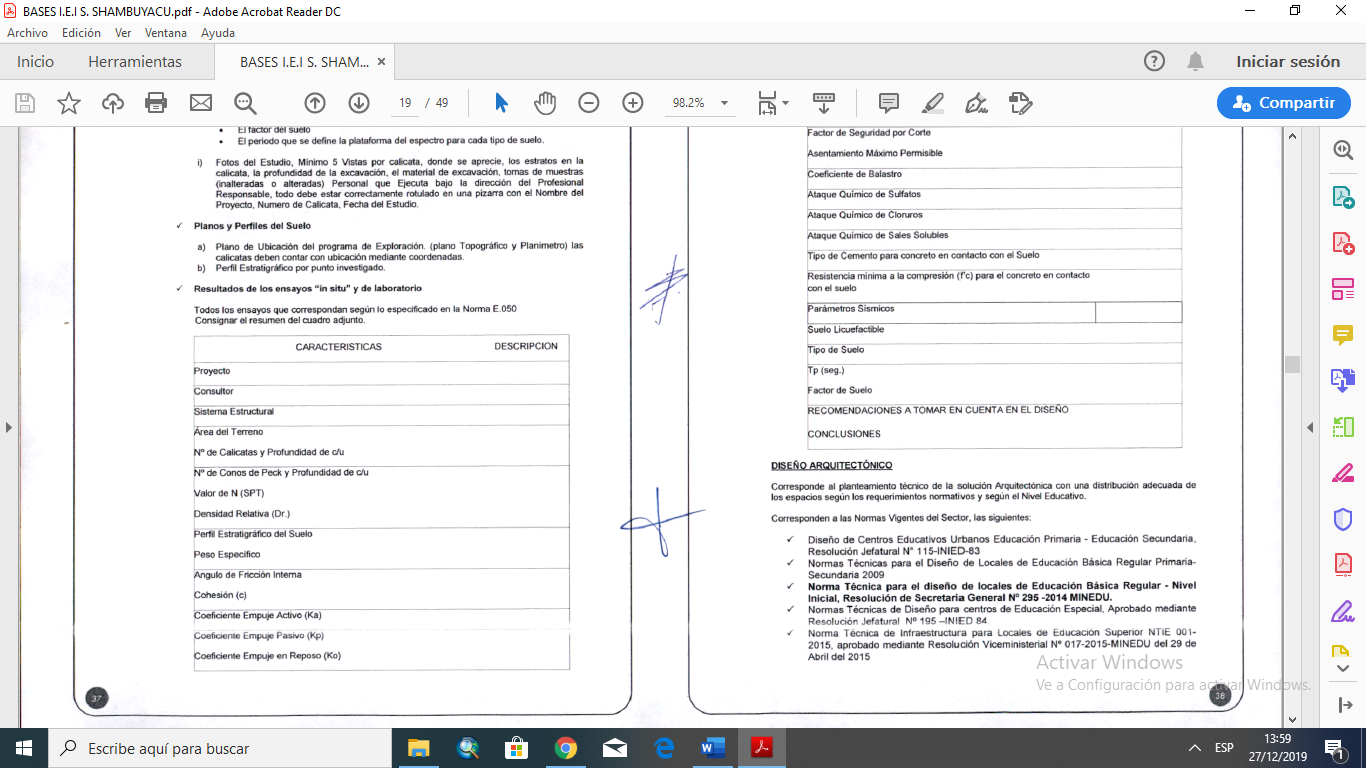 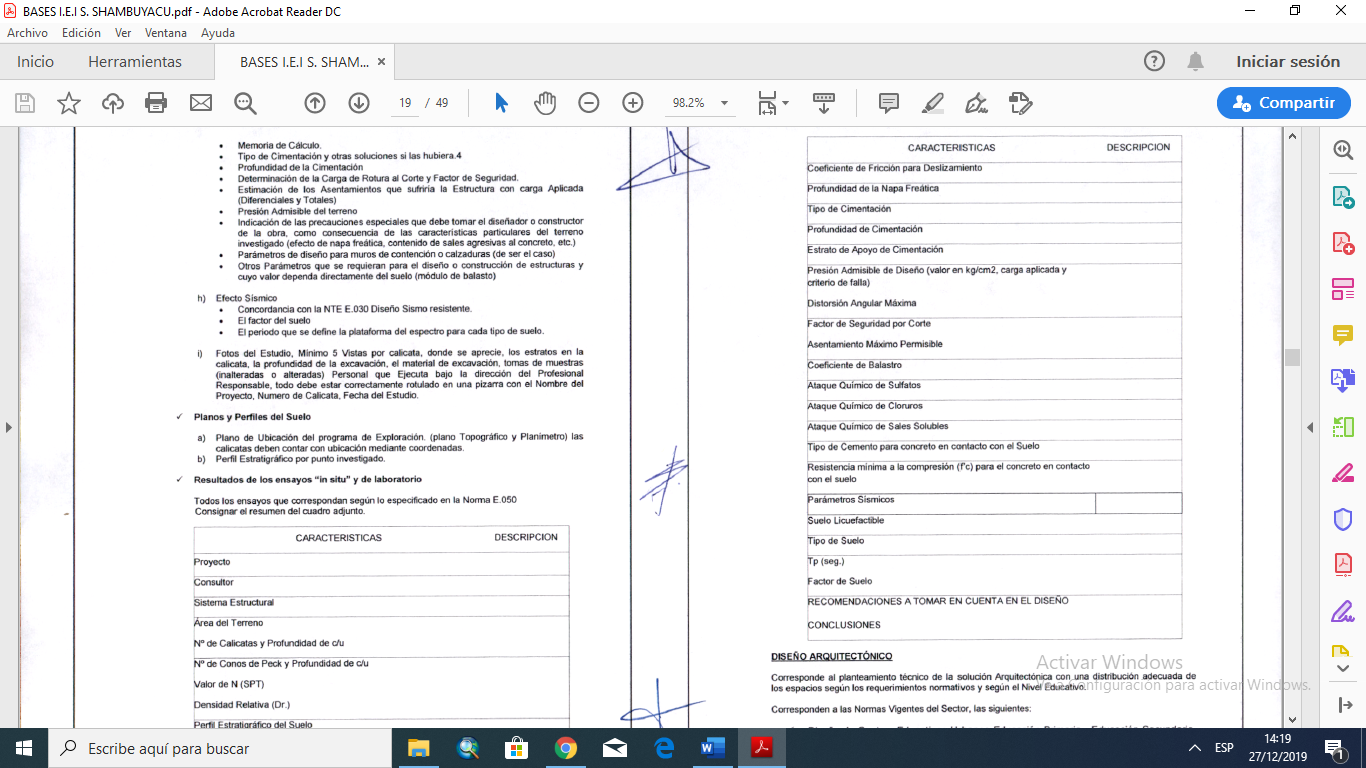 DISEÑO ARQUITECTONICOCorresponde al planeamiento técnico de la solución Arquitectónica con una distribución adecuada de los espacios según los requerimientos normativos y según el Nivel Educativo. Corresponden a la Normas Vigentes del Sector las siguientes:Diseño de Centros Educativos Urbanos Primaria – Educación Secundaria, Resolución       Jefatural Nº 115-INIED-83.Normas Técnicas para el Diseño de Locales de Educación de Educación Básica Regular Primaria – Secundaria 2009.Norma Técnica para el diseño de locales de Educación Básica Regular – Nivel Inicial, Resolución de Secretaria General Nº 295-2014 MINEDU.Normas Técnicas de Diseño para centros de Educación Especial, Aprobado mediante Resolución Jefatural Nº 195-INIED 84.Norma Técnica de Infraestructura para locales de Educación Superior NTIE 001-2015, aprobado mediante Resolución Viceministerial Nº 017-2015-MINEDU del 29 de abril del 2015Estas normas están por encima del planeamiento realizado en el perfil técnico, por lo que se deberá realizar la compatibilización y según el resultado la presentación de la propuesta ante la evaluación de la Subgerencia de Estudios.El consultor deberá tomar en cuenta los estudios de pre inversión del proyecto como base del programa Arquitectónico, debiendo además contemplar los requerimientos normativos específicos del sector EDUCACION, en cuanto refiere a ambientes y sus áreas respectivas, siendo las Normas del Sector las que determinan el diseño final de la propuesta a pesar de no existir ambientes en el Perfil de Proyecto.          La propuesta Arquitectónica como parte inicial corresponde al desarrollo del Programa Arquitectónico, para lo cual la primera acción corresponde a la determinación del programa Arquitectónico. El  Programa arquitectónico en lo que respecta áreas a contemplase, deben ser inferiores el diseño de la distribución debe estar acorde a lo estipulado en las normas del Sector Según Nivel, siendo entera responsabilidad del Proyectista la coherencia con esta, la sub gerencia de estudio en su afán de dar las facilidades permitirá la aprobación por etapas, pudiendo realizar las consultas previas, antes del desarrollo del proyecto, en tema de conflicto, no se debe esperar a la presentación formal o respuestas formales para dar solución a controversias en relación a la Arquitectura.Será responsabilidad del consultor la presentación del proyecto arquitectónico (elaborado por el especialista en Arquitectura) teniendo en cuenta la norma A10 R.N.E (Condiciones Generales de Diseño) compatibilizando con las normas Técnicas para el Diseño de locales Escolares según el Nivel Educativo del Ministerio de Educación y lo realizará en base a módulos de ambientes administrativos (Administración, dirección, secretaria, sala de profesores, etc.), módulos de servicios (Servicios Higiénicos, cisterna y tanque elevado, etc.), recreativos (patios, losas deportivas, jardines) así como también elementos de seguridad como cerco perimétrico, portada de ingreso. También deberá definir los acabados, detalles y especificaciones técnicas del proyecto arquitectónico de acuerdo a las normas vigentes y a la zona de ejecución del proyecto, debiendo presentar planos, memoria descriptiva y especificaciones técnicas.Además se debe tener en cuenta los requerimientos para la accesibilidad de personas con discapacidad (Norma A.120 RNE), además los requisitos de seguridad mencionadas en la norma A.130 R.N.E y Normas Técnicas de Edificación G.050- Seguridad durante la construcción; las cuales a través de la Gerencia Obras, Desarrollo Urbano y Rural se encargara de verificar a través de los evaluadores el cumplimiento de dichos requerimientos.Las características generales que se deben cumplir es que la altura efectiva de las edificaciones inferiores, desde el piso hasta el cielo raso debe ser de 3.50 a 4.00 (Zona de Selva) por recomendaciones a fin de mejorar la ventilación del ambiente.En el caso de las instituciones Educativas Iniciales, se debe considerar los requerimientos de Aula de Psicomotricidad y SUM, según el requerimiento de Nivel, este varía según la ubicación del Área Urbana o Rural, cuando se le tenga que por sus efectos de Metas planteadas en el perfil de Proyecto, se podrá juntar los espacios de SUM y Aula de Psicomotricidad, respetando el área del Mayor espacio solicitado, además la construcción no necesariamente puede ser del tipo cerrada con paredes y ventanas, esta edificación puede ser considerada como abierta con muros tipo parapeto en todo el perímetro y con un techo de cobertura liviana.Por las condiciones de la Región donde la radiación solar es agresiva se debe considerar circulaciones techadas, así como los patios y Áreas de Juegos Recreativos, siendo además una opción adecuada el uso de materiales de la zona para las propuestas.DISEÑO ESTRUCTURAL  Corresponde la solución Estructural de la propuesta planteada por la especialidad de arquitectura tomando en cuenta los requisitos particulares según el tipo de edificación.  La particularidad General para el sector educación corresponde a proponer edificaciones que tengan la capacidad de ser puntos de reunión en casos de desastres, esto equivale a tener en consideración las mejores condiciones a nivel estructural de las edificaciones, para ellos se deben dar cumplimiento a lo exigido en la NTE E.030 del RNE vigente. Siendo un requisito imprescindible la definición del tipo de edificación: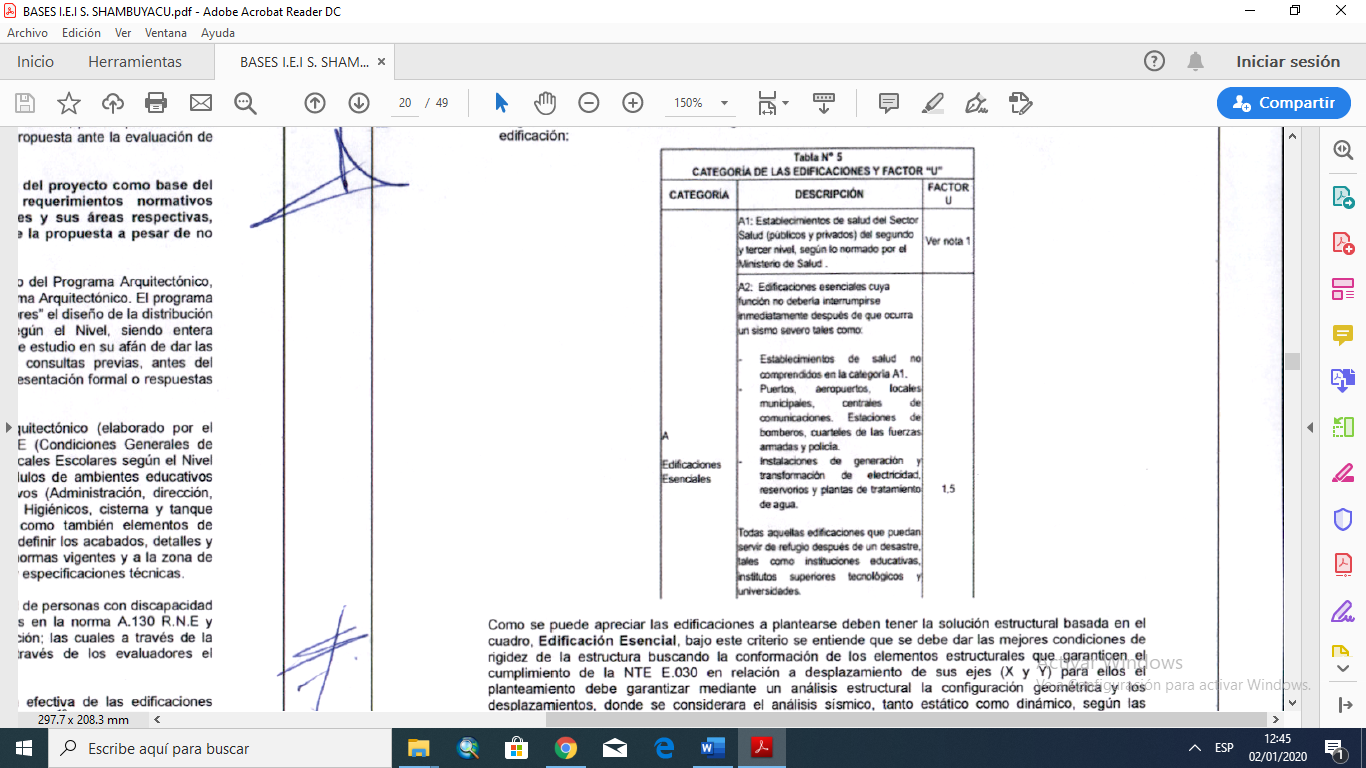 Como se puede apreciar las edificaciones a plantearse deben tener la solución estructural basada en el cuadro, Edificación Esencial, bajo este criterio se entiende que se debe dar las mejores condiciones de rigidez de la estructuras buscando la conformación de los elementos estructurales que garanticen el cumplimiento de la NTE E.030 en relación a desplazamiento de sus ejes (X y Y) para ellos el planeamiento debe garantizar mediante un análisis estructural la configuración geométrica y los desplazamientos donde se considerara el análisis sísmico, tanto estático como dinámico, según las recomendaciones de la norma.Determinado el análisis se procederá al Diseño Estructural de los elementos según corresponda bajo la normatividad vigente NTE E.060 y al código ACI 318-14, la información del diseño, así como de los archivos digitales que conforman el mismo, deben ser presentados como parte del Expediente de manera obligatoria.Será responsabilidad del consultor la verificación del estudio realizado por el especialista estructural en la determinación y/o adecuación de las cimentaciones a usar en el proyecto, tanto para los módulos como para los cercos, portadas de ingreso, cisterna, etc., tomando como información básica los estudios de suelos, debiendo definir que alternativa de cimentación corresponde utilizar, determinar las profundidades de cimentación de los módulos, que tipo de cemento debe usarse, si hubiera necesidad de aditivos , asimismo, de indicarse en los estudios de suelos, deberá adecuar los cimentos a exigencias adicionales que no estuviesen contempladas en los proyectos sistémicos, de igual manera indicara el tratamiento que se deberá dar a la subrasante de los patios, veredas y pisos interiores. El resto de la estructura se mantendrá igual a lo concebido en los proyectos de estructuras de los sistémicos. Es obligatorio el cumplimiento, en lo que corresponda de la norma vigente indicada en los términos de referencia según el Reglamento Nacional de Edificaciones, así como la presentación de los planos, memoria descriptiva, memoria de cálculo y especificaciones técnicas.ESPECIALIDAD SANITARIASera responsabilidad del consultor la determinación del adecuado funcionamiento de las redes de agua y desagüe, tanto exteriores como interiores, elaborado por el ingeniero Sanitario, así como determinar de ser necesario un sistema adecuado de drenaje pluvial de manera que la obra quede protegida ante eventuales presencia de lluvias. Asimismo, deberá definir la acometida de agua, las salidas de desagüe, cuando existan redes públicas, en caso de no existir redes públicas de desagüe, deberá plantear la mejor alternativa de solución, ya sea esta con sistemas de pozos percoladores o zanjas filtrantes.     Es obligatorio el cumplimiento en lo que corresponda de la Normas vigentes indicadas en los términos de referencia según el Reglamento Nacional de Edificaciones, así como de los planos, memoria descriptiva, memoria de cálculo, especificaciones técnicas y Metrados respectivos.  Para las instalaciones Sanitarias se debe basar en lo especifico en la NTE IS.010 del RNE, se debe presentar el proyecto considerando en principio el abastecimiento de los servicios de agua y desagüe cuando tenga acometida, el diseño debe realizar en base a métodos convencionales para determinar diámetros de tuberías (método Hunter), se debe realizar el cálculo de elementos de almacenaje de agua.Cuando no se tenga servicio del sistema de agua, se debe prever la utilización de captaciones que sean adecuados y que se sustenten con estudios previos como el caso de los estudios básicos (Hidrogeológicos con autorización de la Autoridad Nacional del Agua – ANA) es necesario que exista compatibilidad entre especialidades Sanitarias y Eléctricas a fin de proponer las soluciones del bombeo por medio de equipos de bombeo con consumo eléctrico, ante la ausencia de estos una opción es el uso de bombeo por medio de paneles solares o con generadores eléctricos, donde se debe evaluar los costos de operación y mantenimiento.En relación al sistema de Desagüe, si se tiene definido la posibilidad del uso de agua en forma permanente deberá realizar un diseño de desagüe por arrastre, conectando a la red pública de desagüe.Cuando no exista redes públicas de desagüe, se deberá realizar el diseño de elementos de tratamiento del desagüe dentro del terreno de la IE, para ello se deberá basar en lo especificado en la NTE IS. 020, una opción es el uso de Biodigestor el cual diseña en base a los requerimientos normativos de la norma antes señalada.      ESPECIALIDAD ELECTRICASSera responsabilidad del consultor la determinación del adecuado sistema eléctrico a utilizar en el desarrollo de las acometidas a los módulos y de las redes eléctricas exteriores realizado por el especialista electricista, debiendo para esto solicitar la información necesaria a las entidades prestadoras de este servicio. Asimismo, será su responsabilidad el darle seguridad al local escolar ante la presencia de fenómenos atmosféricos de presentarse estos en la zona.Es obligatorio el cumplimiento en lo que corresponda de las normas vigentes indicadas en los términos de referencia, así como la presentación de los planos, memoria descriptiva, memoria de cálculo, especificaciones técnicas y Metrados respectivos.Para las instalaciones Eléctricas se debe basar en lo especificado en el RNE y en el Código Nacional Eléctrico aprobado mediante RM Nº 37-2006-MEM-/DM, Se debe presentar el proyecto considerando en principio el suministro de la energía eléctrica, cuando se tenga acometida red pública, el diseño se debe realizar en base a métodos convencionales para determinar las secciones de los conductores desde el medidor hasta el Tablero General, además se realizara el cálculo de cargas por Edificaciones y Totales para verificar la capacidad instalada o el incremento de esta, se determinaran las secciones de los conductores inferiores para tomacorrientes, Alumbrado e Instalaciones Particulares dentro de las edificaciones (Ventilación)Cuando se tenga servicio público de Servicio de Energía Eléctrica, se debe prever la utilización elementos complementarios para el suministro de energía eléctrica, pudiéndose utilizar paneles Solares y otros métodos cuyos costos de Operación y Mantenimiento estén en razón de lo establecido en el perfil de Proyecto y no exceder costos estimados en el estudio previo.Se deberá dar prioridad a los sistemas que dependan de la Energía como fuente obligatoria, como es el caso den equipos de Bombeo, uso de equipos de cómputo o del uso de Aulas o Ambientes exteriores por determinadas horas según sea el caso.Debe existir una coordinación permanente con el especialista de Arquitectura quien determinara la iluminación y ventilación natural, así como el requerimiento de las mismas dentro de las edificaciones.INSTALACIONES ESPECIALESSe consideran instalaciones especiales a las instalaciones no previstas en las especialidades como son el sistema de GAS, Ascensores, Equipos Electro Mecánicos no convencionales y que requieren de detalle particular y solo cuando por efectos de propuestas se requieran.Se determinarán específicos en base al RNE y normas particulares para cada fin, según sea el caso.Se debe incluir la cantidad necesaria de planos a nivel de detalle que determinen las condiciones de la ejecución.ESPECIALIDAD EN ESTUDIOS AMBIEMTALESEl consultor mediante el profesional especializado deberá de desarrollar la ficha informativa de clasificación Ambiental (FICA), presentada al Ministerio de Vivienda vía página web, según la normativa y el reglamento de la ley del Sistema Nacional de Evaluación de Impacto Ambiental (Clasificación Ambiental) y trámite de Resolución de certificación Ambiental, según lo Establecido en el DS Nº 019-2009-MIMAM. Compatibilizando con la información preliminar presentada en el Perfil de Proyecto.       OTROS ESTUDIOS Y REQUERIMIENTOS ESPECIFICOS  ESTUDIO HIDROGEOLOGICOS Y PERMISOS PARA EL USO DE AGUA (ANA)Corresponde a la determinación de las condiciones reales para la solución del abastecimiento de agua en zonas donde no se cuente con sistema público de abastecimiento de agua, para lo cual es función del proyectista la realización de estudios Hidrológicos que determinen la utilización de sistemas como pozos de agua.Es necesario la determinación de condiciones que permitan asegurar la obtención del agua para el proyecto y que esta sea posible de ejecutar al iniciar los trabajos de obras.En caso de caños naturales de drenaje pluvial, se deberá realizar las coordinaciones para la autorización del uso y generar el diseño del proyecto de la canalización dentro del terreno de la intervención, para ello deberá basarse con datos estadísticos y datos generales de las entidades responsables del manejo del Agua, se debe prever un diseño en condiciones máximas a fin de no afectar el entorno de la propuesta.Permisos para el uso de Agua o Ejecución de Obras Complementarias:Se debe prever el trámite ante la Autoridad Nacional de Agua (ANA) para el uso del agua del sub suelo, para lo cual se debe aplicar el Reglamento de Procesos Administrativos para el otorgamiento de derechos de uso del Agua.Según sea el caso se tienen dos opciones: para el uso de agua Superficial o para el uso de Agua Subterránea.CONSIDERACIONESEl Proyecto deberá contar con un diseño optimo del sistema estructural a proyectar justificando de ser el caso el procedimiento desarrollado. El periodo de diseño es de 10 años o indicados en los anexos.Los Metrados del proyecto integral (módulos, obras exteriores, demolición, cerco perimétrico, reforzamiento, Rehabilitación y/o demolición), deberán ser elaborados por un Ingeniero Civil de acuerdo a las normas vigentes y en coordinación con los proyectistas de todas las especialidades, con la planilla de sustento de Metrados respectiva. Una vez consolidados los Metrados de todas las especialidades, se elaboraran los presupuestos desagregados en módulos, obras exteriores, demolición, cerco perimétrico, Reforzamiento, Rehabilitación y/o demolición, tomando como sustento la base de datos de análisis de costos unitarios proporcionada la MPP-GODUyR y los precios de materiales de la zona obtenidas por los profesionales responsables del Expediente Técnico y Logística de la MPP, debiendo presentar Metrados, sustento de Metrados, presupuesto, análisis de precio unitarios, relación de materiales, Formulas Polinómica, Cronograma de Ejecución de Obra, que forman parte del Expediente Técnico.Culminados los Metrados y presupuesto, deberá realizarse la revisión y compatibilización final entre los documentos que conforman el Expediente Técnico afín de que la entidad correspondiente proceda a la aprobación del Expediente Técnico, quedando así apto para su convocatoria.El arquitecto y los Ingenieros proyectistas serán los responsables de realizar la compatibilización de las 4 especialidades con la finalidad de evitar discrepancias entre los planos, luego de lo cual procederá a entregar a la entidad para su revisión respectiva.       ActividadesMetodologíaTrabajo de CampoConsiste en realizar visita a campo para la verificación y compatibilización del Proyecto de Pre Inversión. Así como de determinar las condiciones generales del proyecto, como son requerimientos del perfil técnico y la verificación de los requerimientos de la Norma del Sector según corresponda. Además, está considerada la determinación de estudios básicos como son:Estudio TopográficoEstudio de Mecánica de SuelosEstudio HidrogeológicoOtros estudios necesarios (dependen del tipo de intervención y las condiciones del terreno)Trabajo de GabineteSe desarrolla en forma coordinada una vez aprobados los estudios básicos, empiezan con la elaboración de Propuestas y el desarrollo de las mismas hasta la culminación, para este fin se debe contar con los equipos y personal necesario.Recursos a ser provistos por el consultorPara llevar a cabo la consultoría, el consultor o empresa consultora deberá contar como mínimo con los siguientes equipos:01 estación Total01 computadoras01 laptop01 impresora01 cámara fotográficaLos equipos se acreditarán conforme a lo señalado en los requisitos de Calibración.Recursos y facilidades a ser provistos por la EntidadA fin que el consultor o empresa consultora lleve a cabo la ejecución del servicio, la entidad proporcionara los siguientes recursos:Copia de los estudios de Pre inversión.Orientación para la elaboración del expedienteCoordinaciones con las entidades concesionarias de los servicios de energía y agua. Requerimientos del consultor y de su personal 1.5.1 Requisitos del ConsultorEl consultor deberá estar inscrito en el Registro Nacional de Proveedores (RNP) del OSCE, como consultor de obra en obras urbanas, edificaciones y afines a partir de la categoría B.El consultor no debe estar impedidos de ser participantes, postor y/o contratista, a que se hace referencia el artículo 11 de la Ley de Contrataciones del Estado1.5.2 Perfil del PersonalEl consultor en su propuesta técnica, ofertara el plantel profesional que a su juicio sea idóneo en (presupuesto analítico), siendo este el mínimo requerido para realizar el estudio.JEFE DE PROYECTO – Ingeniero Civil.Tendrá en su cargo la dirección del servicio y en particular procederá a la revisión y aprobación del estudio en general. Estas actividades podrán ser priorizadas de acuerdo a las coordinaciones que oportunamente se efectúen entre la Entidad – Gerencia de Obras, Desarrollo Urbano y Rural y/o áreas responsables y el especialista del Equipo Proyectos. Además, resolverán los alcances del servicio expresamente requeridos y derivados. ESPECIALISTA EN ARQUITECTURA – Arquitecto.ESPECIALISTA EN DISEÑO ESTRUCTURAL – Ingeniero CivilESPECIALISTA EN INSTALACIONES ELECTRICAS – Ingeniero Electricista y/o Ingeniero Mecánico Electricista.ESPECIALISTA EN INSTALACIONES SANITARIAS – Ingeniero SanitarioESPECIALISTA EN IMPACTO AMBIENTAL – IngenieroESPECIALISTA EN METRADOS, COSTOS Y PRESUPUESTOS - Ingeniero CivilPERSONAL TECNICOTECNICO CAD – Técnico en Construcción Civil o Bachiller en Ingeniería CivilIMPORTANTE: La experiencia efectiva del personal propuesta será posible de acreditación siempre y cuando el profesional la obtuvo contando con las condiciones legales para el ejercicio de su profesión, esto es colegiado y habilitado por el respectivo colegio profesional.Los requerimientos mínimos para el personal propuesto se acreditarán de la siguiente manera:Para acreditar la Profesión del personal profesional se presentará copia del Título Profesional. En caso de los técnicos, copia del Título respectivo. Conforme al pronunciamiento Nº 107-2016-OSCE/DGR: “La colegiatura y habilitación de los profesionales se requerirá para el inicio de su participación efectiva en el contrato, tanto para aquello titulados en el Perú o en el extranjero”. La experiencia efectiva será posible de acreditación en el presente proceso siempre y cuando el profesional la obtuvo contando con las condiciones legales para el ejercicio de su profesión, esto es colegiado y habilitado por el respectivo colegio profesional.La experiencia profesional y técnico propuesto se acreditará mediante la presentación de cualquiera de los siguientes documentos: i) contratos con su respectiva conformidad, ii) constancias, iii) certificados o iv) cualquier otro documento que, de manera fehaciente, demuestre el tiempo de experiencia del profesional propuesto.Las maestrías, cursos de capacitación o especialización se acreditarán mediante constancias, certificados o títulos respectivos. Estos de deberán ser emitidos por Universidades o Institución educativa o Institutos Técnicos u otro Centro de Capacitación acreditado para dicho fin.Con relación a la experiencia en la especialidad, cabe precisar que esta se encontrara referida a prestaciones iguales o similares al objeto de la presente convocatoria y no por la similitud de su envergadura o complejidad.De no contar con uno o más de los requerimientos técnicos establecidos para los profesionales propuestos, la propuesta técnica no será admitida.Lugar y plazo de prestación de la consultoríaLugar La Institución Educativa Inicial N° 367-B materia del presente estudio, se encuentra ubicado en la Comunidad Nativa San Bernardo, Distrito De Purús, Provincia De Purús - Región UcayaliPlazoLa consultoría se realizará en un plazo de total máximo de SESENTA  (60) DIAS CALENDARIOS, considerando para la presentación de los entregables, los siguientes plazos parciales:NOTA: La contabilización del tiempo de elaboración del Expediente Técnico no incluye los tiempos de revisión, ni observación por parte de la Gerencia de Obras, Desarrollo Urbano y Rural, así como el levantamiento de observaciones por parte del consultor o empresa consultora.PRODUCTOS ENTREGABLESAntes de la presentación del primer y segundo entregable, el consultor deberá presentar en la Subgerencia de Estudio, Supervisión y Ejecución de Obras (SGESEyO), con la documentación correspondiente a fin que el equipo de Asistencia técnica de la MPP – SGESEyO (profesionales o profesionales designados por la SGESEyO), Verifique el contenido del mismo, de estar conforme, se emitirá el documento correspondiente de presentación, el cual deberán ser presentados en mesa de partes de la Municipalidad Provincial de Purús., con atención a la Gerencia de Obras, Desarrollo Urbano y Rural.Los productos presentados por el consultor o empresa consultora, debe realizarlo por medio magnético (CD) que contenga la información digitalizado y diferenciarlo en carpetas diferentes y escaneado con todas las firmas de los responsables de la elaboración del expediente técnico e impresos (01 Original y 01 copia), en la presentación digital del CD debe de tener el grabado con el nombre del expediente técnico. PARA EL PRIMER ENTREGABLE, Se presentará dentro de los treinta (30) días calendario de suscrito el contrato, esta entrega corresponde Estudio Topográfico.Estudio de Mecánica de SuelosPropuesta Arquitectónica.La entidad a través del Equipo de Asistencia Técnica de la MPP, revisara el primer entregablePara el segundo entregable, el consultor o empresa consultora, deberá entregar el Expediente Técnico Final, diferenciando en carpetas diferentes la siguiente información: Según directiva Nº001-2019-INEDU/VMEI-PRONIED, de acuerdo al contenido y estructura de expediente técnico a presentar al PRONIED.Carpeta de la Especialidad de ArquitecturaCarpeta de la Especialidad de EstructuraCarpeta de la Especialidad de Instalaciones EléctricasCarpeta de la Especialidad de SanitariasCarpeta de la Especialidad de AmbientalAnexosNOTA: Cada carpeta de los dos entregables deberán estar acompañada de un CD conteniendo la información que corresponda.Es responsabilidad del consultor o empresa consultora la presentación de los entregables conformo a lo indicado, en caso no se cumpla con lo establecido, la Subgerencia de estudios Supervisión y ejecución de obras  de la Gerencia de Obras, Desarrollo Urbano y Rural, procederá a su devolución, sin perjuicio de la aplicación de penalidades que corresponda.Condiciones para la revisión, observación y levantamiento de observación de los entregables:En caso de existir observaciones de los entregables, la Subgerencia de estudios Supervisión y ejecución de obras   de la Gerencia de Obras, Desarrollo Urbano y Rural, procederá a notificar al consultor o empresa consultora, para la subsanación respectiva, señalando en dicho documento el plazo para el levantamiento de observaciones, estableciéndose que, en ausencia de ello, se tendrá el plazo máximo establecido en el cuadro precedente, para el levantamiento de observaciones de cada entregable.Los plazos para el levantamiento de las observaciones de cada entregable, se computarán desde el día siguiente de la notificación al consultor o empresa consultora para el levantamiento de las observaciones.Contenido específico del entregable final (Expediente Técnico):Luego de 60 días, el consultor o empresa consultora deberá presentar el Expediente Técnico Definitivo, el mismo que debe contener la siguiente documentación técnica:Memoria Descriptiva de Arquitectura, deberá contar con la siguiente información:Introducción (Breve Resumen del Contenido de la Memoria)Generalidades (Nombre del Proyecto, Ubicación, Accesibilidad)Normatividad (Relación de Normas para el Diseño) Edificaciones Existentes (Conservación y Demolición)Condiciones Generales del Diseño (Criterios de Diseño Arquitectónico)Descripción del Diseño (Descripción detallada de Propuesta Nueva y del Conjunto)Características Particulares del Proyecto (Uso de Materiales específicos, detalles, consideraciones particulares a tomar en cuenta, cuadro de acabados)Recomendaciones (Para la ejecución de obra)Memoria de Cálculo de Estructuras, deberá contar con la siguiente información:Introducción (Breve Resumen del Contenido de la Memoria)Generalidades (Normas del Proyecto, Descripción de la Propuesta y Pre Dimensionamiento de Elementos Estructurales)Normatividad (Relación de Normas para el Diseño)Análisis Estructural (Verificación y Cumplimiento de la Norma E. 030 del RNE)Diseño Estructural (Diseño de cada Elemento Estructural que conforman las edificaciones)Características Generales del Proyecto (Sistema Estructural, Configuración, Materiales a utilizar) Recomendaciones (Para la ejecución de obra)Memoria Descriptiva de Instalaciones Eléctrica, deberá contar con la siguiente información:IntroducciónGeneralidadesNormatividadDeterminación de la Carga Instalada por T-G y por T-Ds. Diseño de Redes Eléctricas InterioresDiseño de Elementos EspecialesCaracterísticas Generales EspecialesRecomendaciones  Memoria Descriptiva de Instalaciones Sanitarias, deberá contar con la siguiente información:IntroducciónGeneralidadesNormatividadElementos de AlmacenajeDiseño del Sistema Hidráulico y Diseño del Sistema de DesagüeCaracterísticas Generales del Proyecto RecomendacionesPlanos en AutoCAD 2010 (Ver descripción de láminas a presentar)Relación de laminas Hoja de consolidado del PresupuestoHoja ResumenPresupuesto por especialidad y por componenteAnálisis de Costos Unitarios por Especialidad y componenteListado de insumos por especialidadFormulas polinómicas por especialidad Análisis de Gastos Indirectos y Supervisión Cronograma General de Ejecución de Obra Gantt y ValorizadoMetrados de cada módulo sustentado con la planilla de Metrados de todas las partidas presentadas, en forma Gráfica y ordenada que permita hacer seguimiento y verificación rápida de las mismas)El Metrado de las obras Exteriores, demoliciones con la planilla de sustento de MetradosEspecificaciones técnicas detalladas según presupuesto en compatibilidad con secuencia de codificación del Presupuesto y Metrados, cada especificación debe contener:Descripción de la Actividad o partida Método de Construcción Materiales UtilizadosForma de MediciónCondiciones de PagoFicha Informativa de Clasificación Ambiental (FICA)  Estudio de suelosEstudio TopográficoAnexos, Deberá contar con la siguiente información:Estudio Hidrogeológico o Autorización del ANA respecto a sus competenciasCalculo de Flete Terrestre o Pluvial según correspondaCotizaciones de Materiales Incidentes a la fecha de presentación del Expediente Técnico Certificado CIRA, según correspondaOtros según correspondaEn el caso de que el proyecto sea de Demolición y sustitución (Obra Nueva), el anteproyecto arquitectónico debe contar previamente con el visto Bueno de la Subgerencia de Supervisión Liquidación y Archivo.En caso que el ministerio de Vivienda de acuerdo a la FICA, indique que se desarrolle una Evaluación Ambiental Preliminar, esta se realizara en la ejecución de obra.  El expediente técnico completo deberá estar firmado en cada una de sus hojas por el profesional responsable de su elaboración y visado por el consultor o empresa consultora.PRESENTACION DE LOS PLANOS DEL EXPEDIENTE TECNICOTanto para Obra Nueva como para Rehabilitación deberán los siguientes PLANOS (Laminas a presentar)ARQUICTECTURA:Plano de Ubicación y Localización, donde se pueda ver claramente la ubicación del predio, además de indicar las áreas del terreno y de las edificaciones como área construida, se debe indicar las condiciones de parámetros de la Municipalidad, la localización deberá brindar puntos de referencia mas representativos de la zona, las escalas propuesta pueden ser de Ubicación 1:500 y de Localización 1:5000 (Pudiendo adecuarse según el tamaño del terreno y la intervención)Planos de Propuesta ArquitectónicaPlano a nivel de detalle en relación directa al programa Arquitectónico, se presentarán Planta del conjunto, detalles por bloques, donde se aprecien, pisos, niveles y el nombre del ambiente, se debe incluir Ejes posibles de identificar y que serán las guias en el trazado en la etapa de ejecución.Movilidad y DetallesEs necesario la propuesta de mobiliarios sea específicamente diseñados para el uso de los estudiantes, este diseño se hace según el grupo etario, se debe tener en cuenta la antropometría de los estudiantes según edades, debe entenderse que es responsabilidad del profesional de arquitectura proponer un mobiliario adecuado con un diseño correcto.En relación a los detalles se entiende por estos, a todos los elementos dentro de la edificación que permitan desarrollar la “ejecución del proyecto” con todas las facilidades del caso y a fin de evitar problemas de consulta innecesarias. Escalas y Detalle  Ubicación a escala 1/500 indicando linderos, calles circundantes, propiedad de terceros, orientación, cuadro de áreas.Adjuntar además el plano de localización del terreno (a escala 1/1000) referida al área urbana o rural, según sea el caso.Plano de Distribución General a escala 1/200, indicando inicio de trazado, BM, cotas, niveles, planos de referencia, expresando zonas existentes, zonas a demoler, zonas a rehabilitar indicando la textura en una leyenda, deberá contener ejes, cotas de niveles, orientación, cortes y elevaciones, especificación de detalles constructivos, indicar en un recuadro la meta del proyecto.Plano de ejes y trazados a escala 1:200, indicando el inicio del trazado, el BM y los ejes de placas y/o columnas, muros de contención, pircas, relleno de terreno, ejes y cotas, etc.En el caso de rehabilitación o reforzamiento debe presentar plano a escala 1:100 o 1:50, según sea el caso indicando claramente en un cuadro el tipo de obra a realizar por ambientes incluyendo las partidas a ejecutar de cada especialidad (estructuras, arquitectura, eléctricas y sanitarias), así como el cuadro de acabados. Sistémicos y EspecíficosESTRUCTURAS:Plano de Cimentación y detallesCorresponde a la presentación final del diseño propuesto por el consultor, el mismo que deberá contener la Planta de Cimentación, Detalles de todos los elementos que conforman la misma, como Zapatas, Vigas de Cimentación, Vigas de Conexión, Cimientos y Sobrecimientos, además de elementos que por las características particulares se requieran, es necesario incluir información del resumen del EMS n el plano a fin de identificar las condiciones del mismo en el diseño.  Plano de Losa/techos y detallesCorresponde a la presentación final del diseño propuesto por el consultor, la misma que corresponde en el caso de Losas Aligeradas, la Planta de las losas con distribución de aceros en viguetas además de la indicación de las vigas en los ejes X e Y. además se presentara detalles de Losas en secciones y métodos de construcción.En caso se tenga Techos de Cobertura Liviana, se debe incluir el detalle en planta de la distribución de tijerales, detalles de cobertura e instalación, otros detalles que sean necesarios para la construcción, sebe incluir además información de la verificación de desplazamiento determinados en el análisis estructural.Es necesario indicar que por efectos de uniformidad de las edificaciones se viene utilizando el uso de cobertura de fibra vegetal.Plano de Columnas y Vigas con Detalles ConstructivosPara el desarrollo del proceso constructivo es necesario incluir la mayor cantidad de detalles de columnas utilizadas tanto a nivel longitudinal, como sus cortes respectivos: por otro lado, se incluirán detalles de todas las vigas propuestas a nivel longitudinal y en secciones transversales según corresponda.Escalas y detalle:Planos de cimentación de todos los módulos que conforman el proyecto a escala 1/50 de acuerdo a normas vigentes.Planos de cimentación, columnas, vigas, aligerados, detalles a escala 1/50, 1/25 de los módulos utilizados.INSTALACION ELECTRICA:Plano de planta de Redes Interiores de Energía Eléctrica y de Comunicaciones, se presentará la solución en planta del conjunto donde se visualice la acometida.Se presentará planos en planta en planta de las soluciones del Sistema de Alumbrado, Sistema de Tomacorrientes, Comunicaciones y otros que sean necesarios para el funcionamiento de las edificaciones.Plano de DetallesDetalles constructivos y especiales de instalaciones como son el pozo de puesta a Tierra, Pararrayos (en caso corresponda) Ventiladoras, Equipos Especiales, entre otros que sirvan para la correcta ejecución de obra.Escalas y DetallePlano de módulos a escala 1/50 y plano de Red Eléctrica exterior a escala 1/200 con el trazo de la red eléctrica y alimentados a tableros y postes exteriores de alumbrado, diagrama unifilar de tableros, esquemas del tablero general (T.G), calculo justificativo de la máxima demanda, cajas de pase, postes de alumbrado exterior y otros.  INSTALACION SANITARIAPlano de Planta de Redes Interiores de Agua y DesagüeSe presentará la solución en planta del conjunto, agua y desagüe, siempre y cuando la escala permita la visualización sin problemas sin problemas de ambas instalaciones caso contrario se deberá presentar por separado, se debe incluir toda la información necesaria para el proceso constructivo, niveles de Cota fondo, no solo de cajas de registro, si no de tuberías, diámetros, pendientes, y consideraciones particulares propias de la especialidad.Plano de DetallesDentro de estas se incluye las soluciones de Elementos de Almacenaje, Bombeo, Tratamiento de Aguas Residuales, detalles constructivos, etc.Escala de DetallePlano de módulos a escala 1/50 y plano de la Red Sanitaria exterior a escala 1/200, con indicación de la red de agua fría, red de colectores de desagüe, red de colectores de aguas pluviales, buzones, empalme a red pública, drenaje, etc. Detalles típicos, ubicación de cisterna y Tanque Elevado y otros.La documentación técnica se presentará ordenada de acuerdo al índice y deberá estar debidamente foliada.                                                 PRESENTACION DE DOCUMENTOS ESCRITOS     Los documentos deberán ser presentados en formato A4, en original y 01 copias firmados y sellados por el consultor y por los especialistas. Se entregará además un CD conteniendo la información escrita (texto en Microsoft Word), la ficha Técnica digitalizada en AutoCAD o en Excel, fotos y otra documentación escaneada. La presentación tendrá las características indicadas en hoja adjunta.MetradosSe requiere la presentación en papel bond A4 del metrado total, en los que se detallen por columnas los Metrados de los componentes: módulos, obras exteriores, cerco, rehabilitación y/o demolición y el total de los mismos.Asimismo, se deberá incluir el sustento de los Metrados por partida de cada componente con la planilla respectiva y con los gráficos y/o croquis explicativos que el caso requiera firmados por el Ingeniero Civil responsable.PresupuestoEl presupuesto debe ser presentado en Software S10, en forma digitalizada e impresa en papel bond formato A4 y debe incluir:Presupuestos separados por componentes de acuerdo a la hoja de resumen de Metrados indicando costo directo, gastos generales, utilidad e impuestos.Análisis de costos unitarios del total del presupuesto, los mismos que incluyen los precios de los materiales.Lista de insumos del presupuesto total, por especialidad y desglosado en materiales, mano de obra, equipo e insumos comodines.Formulas Polinómica del presupuesto total y por especialidad.Hoja Resumen.Cronograma general de ejecución de la obra.GRABADO EXPEDIENTE TECNICO EN CD PLANOS (EN *DWG y *PLT)                  UBICACIÓN                       UB-1234…                  TOPOGRAFICO                 TO-1234…                   PLOT PLAN                       PP-1234…	           PLANTA GENERAL           PG-1234…                    CORTES                            C2-1234…                    EJES Y TERRAZAS            ET-1234…                    INST. ELECTRICAS           IE-1234…                    INST. SANITARIAS           IS-1234…                    PLANOS ESPECIFICOS    AB-XYZe…HOJAS                   MEMORIA DESCRIPTIVA ARQUITECTURA       MD01-1234…	           MEMORIA DE CALCULO DE ESTRUCTURAS    MD02-1234…                   MEMORIA DESCRIPTIVA INST. SANITARIAS   MD04-1234…                   RELACION DE LAMINAS                                     RL01-1234…                   MEMORIA DESCRIPTIVA                                    AM01-1234                   ESPECIFICACIONES TECNICASMETRADOSHOJA DE CONSOLIDADO DE METRADOSPLANILLA DE METRADOS Y SUSTENTO DE METRADOS       PRESUPUESTOS (S10 y en Excel)HOJA DE CONSOLIDADO DEL PRESUPUESTOHOJA DE RESUMEN CUADRO DE DESEMBOLSOS PRESUPUESTO POR ESPECIALIDAD Y POR COMPONENTERELACION DE MATERIALES POR ESPECIALIDADFORMULAS POLINOMICASANALISIS DE PRECIOS       CRONOGRAMAS (Project y Excel)CRONOGRAMA DE EJECUCION DE OBRA (GANTT)CRONOGRAMA VALORIZADOESTUDIOS BASICOS (PDF)ESTUDIO DE MECANICA DE SUELOS ESCANEADO CON SELLOS Y FIRMAS ORIGINALESESTUDIO TOPGRAFICO CON SELLOS Y FIRMAS ORIGINALESESTUDIOS HIDROGEOLOGICOS SELLOS Y FIRMAS ECTC.ANEXOS Y OTROS (PDF)AUTORIZACION DE ENTIDADESPARTIDA REGISTRALCERTIFICADO CIRACERTIFICADO ANACERTIFICACION AMBIENTAL FICAETC.REQUISITOS PARA LA PRESENTACION DEL EXPEDIENTE TECNICOTEXTOSEl tipo a usar será el que a continuación se describe:Se debe utilizar programa Office a un espacio de acuerdo al formato adjunto.Los reportes en general de informes y documentación deben ser en impresora tipo Laser en papel bond Tipo A de 80 gr. Calidad Atlas formato A4.FOTOGRAFIAS Serán tamaño Jumbo, escaneadas e impresas a color en alta resolución, con leyenda respectiva en la parte inferior con tipo T3, se debe realizar un plano clave con la distribución de vistas fotográficas. En caso de vistas panorámicas podrán ser pegadas en forma sucesiva, se requiere un mínimo de 20 fotos las cuales serán viables dependiendo de la envergadura del proyecto.PLANOS Los planos serán digitables trabajados en programa AutoCAD 2010, en formato A1 los mismos que deben respetar la compatibilidad entre especialidades además de la diferenciación de grosores en la referente a representación de planos.La entrega será de la siguiente manera:Planos originales. - Ploteados en calidad óptima, en papel bond blanco de 80 gr. Y en formato A-1.Copias de planos. - En papel bond de 80 gr. formato A-1.PRESENTACIONLa tapa y contratapa del expediente debe ser rígida, la tapa contendrá texto y fotografía del centro educativo.Llevará separadores entre ítems, los cuales serán de formato A4 en papel martillado color marfil de 120 gr. Con indicación del ítem correspondiente mediante una oreja señalador al lado derecho.Consideraciones Especiales por el COVID-19El consultor de Obra, para determinar el costo total de inversión, calendarios, especificaciones técnicas, cuadrilla y rendimientos durante la ejecución del proyecto, está obligado a tomar en cuenta la siguiente Normativa y las que tuvieran como fin la prevención y salvaguarda de la vida y la salud de todos los interventores durante el proceso de ejecución del proyecto de inversión publica:RESOLUCION MINISTERIAL N° 085-VIVIENDA, de fecha 30/04/2020, que aprueba los Lineamientos de Prevención y Control frente a la propagación del COVID-19 en la ejecución de obras de construcción.RESOLUCION MINISTERIAL N° 087-VIVIENDA, de fecha 07/05/2020, que aprueba el Protocolo Sanitario del Sector Vivienda, Construcción y Saneamiento para el inicio gradual e incremental de las actividades en la Reanudación de actividades.RESOLUCION MINISTERIAL N° 448-2020-MINSA, de fecha 30/06/2020, que aprueba el documento técnico: Lineamientos para la Vigilancia Prevención y Control de la Salud de los trabajadores con riesgo de exposición a COVID-19. Otras obligaciones del consultorCabe señalar que todo Consultor deberá (*):Todo informe debe ser ingresado por mesa de partes de la Municipalidad Provincial de Purús con atención de la Gerencia de obras, Desarrollo Urbano y Rural.Adjuntar a todo informe, con su respectivo CD Magnético con la información solicitada en cada entregable (obligatoria), en caso contrario no será recepcionada.El consultor emitirá Factura y/o recibo por honorarios por el costo total del servicio, según sea el caso.El consultor o empresa consultora es responsable directo y absoluto de las actividades que realizara, ya sea directamente o través de su personal, debiendo responder por el servicio de consultoría brindado.El consultor o empresa consultora realizara los trámites ante el Ministerio de Cultura, el Certificado de Inexistencia de Restos Arqueológicos (CIRA), en casos que la evidencia particular del Estudio de Mecánica de Suelos (EMS), condiciones de antigüedad de la Infraestructura o cualquier condición que determine la posibilidad de tener presencia de restos Arqueológicos. El consultor no debe utilizar personal de LA ENTIDAD para el desarrollo parcial o total del Expediente Técnico, causal que originaría la resolución del contrato.El consultor durante la elaboración del expediente técnico se deben identificar los riesgos previsibles que pueden ocurrir durante la ejecución de la obra, teniendo en cuenta las características particulares de la obra y las condiciones del lugar de su ejecución, conforme la Directiva Aprobada del Organismo Supervisor del Estado – OSCE, usando los formatos debidamente obligatorios.   A Continuación, se listan algunos riesgos que pueden ser identificados al elaborar el expediente técnico mediante el Plan de Seguridad y Salud en el Trabajo e identificara las probabilidades de mayor riesgo, firmado por un especialista en Seguridad.Riesgo de errores o deficiencias en el diseño que repercutan en el costo o la calidad de la infraestructura, nivel de servicio y/o puedan provocar retrasos en la ejecución de la obra.Riesgo de construcción que generan sobrecostos y/o sobre plazos durante el periodo de construcción, los cuales se pueden originar por diferentes causas que abarcan aspectos técnicos, ambientales o regulatorios y decisiones adoptadas por partes.Riesgo de expropiación de terrenos de que el encarecimiento o la no disponibilidad del predio donde construir la infraestructura provoquen retrasos en el comienzo de las obras y sobrecostos en la ejecución de las mismas.Riesgo geológico / geotécnico que se identifica con diferencias en las condiciones del medio o del proceso geológico sobre lo previsto en los estudios de la fase de formulación y/o estructuración que redunde en sobrecostos o ampliación de plazos de construcción de la infraestructura.Riesgo de interferencias / servicios afectados que se traduce en la posibilidad de sobrecostos y/o sobreplazos de construcción por una deficiente identificación y cuantificación de las interferencias o servicios afectados. Riesgo ambiental relacionado con el riesgo de incumplimiento de la normativa ambiental y de las medidas correctoras definidas en la aprobación de los estudios ambientales.Riesgo arqueológico que se traduce en hallazgos de restos arqueológicos significativos que generan la interrupción del normal desarrollo de las obras de acuerdo a los plazos establecidos en el contrato o sobrecostos en la ejecución de las mismas.Riesgo de obtención de permisos y licencias derivado de la no obtención de alguno de los permisos y licencias que deben ser expedidas por las instituciones u organismos públicos distintos a la Entidad contratante y que es necesario obtener por parte de esta antes del inicio de las obras de construcción.Riesgos derivados de eventos de fuerza mayor o caso fortuito, cuyas causas no resultan imputables a ninguna de las partes.Riesgos regulatorios o normativos de implementar las modificaciones normativas pertinentes que sean de aplicación pudiendo estas modificaciones generar un impacto en costo o en plazo de la obra.Riesgos vinculados a accidentes de construcción y daños a terceros. Esta lista no es taxativa, sino enunciativa, pudiendo la Entidad incorporar otros riesgos, según la naturaleza o complejidad de la obra.Garantizar la calidad del Expediente Técnico y responder por el trabajo realizado durante 5 años siguientes desde la Aprobación del Expediente Técnico mediante Resolución, suscribiendo una Carta Notarial de Compromiso de atender  las consultas de manera fundamentada dentro de los plazos establecidos en la Ley y Reglamento de Contrataciones  del Estado, bajo responsabilidad de ser comunicado al Tribunal de Contrataciones del Estado del OSCE, por infracción conforme lo prescrito en el artículo 50º de la Ley.     Así mismo, según el Art. 165º del Reglamento de la Ley de Contrataciones y Adquisiciones del Estado que señala lo siguiente: “ Las consultas cuando por su naturaleza, en opinión del Inspector o supervisor, requieran de la opinión del proyectista serán elevadas por estos a la Entidad dentro del plazo máximo de (4) días siguientes de anotadas, correspondiendo a esta en coordinación con el proyectista absolver la consulta dentro del plazo máximo de quince (15) días siguientes a la comunicación del inspector o el supervisor.(*) El Consultor deberá emitir el informe final completo y el estudio a nivel de Expediente Técnico del Proyecto, además de presentarlo grabado en CD (Disco Compacto), esto incluye Estudios de Ingeniería, textos, gráficos, cuadros y plano en programas Excel, Word, AutoCAD, S10, etc., según sea el caso.   Adelantos“La entidad otorgara un (01) adelanto directo por el 30% del monto del contrato original.El contratista debe solicitar los adelantos dentro de ocho (08) días siguientes a la suscripción del contrato, adjuntando a su solicitud la garantía por adelantos, mediante carta Fianza acompañada del comprobante de pago correspondiente. Vencido dicho plazo no procede la solicitud.La entidad debe entregar el monto solicitado dentro de siete (07) días siguientes a la presentación de la solicitud del contratista. Subordinación El consultor o empresa consultora, podrá subcontratar los estudios básicos, siempre y cuando estos cumplan con las exigencias señaladas para Topografía y Estudio de Mecánica de Suelos.El consultor o empresa consultora, es el único responsable de la ejecución total de las prestaciones frente a la Entidad y que las obligaciones y responsabilidades derivadas de la subcontratación son ajenas a la Entidad.El subcontratista debe estar inscrito en el Registro Nacional de Proveedores y no estar suspendido o inhabilitado para contratar con el Estado. Confidencialidad El consultor se obliga a mantener en reserva la información presentada y    contenida en los entregable y el Expediente Técnico. Propiedad intelectualToda documentación producto de la elaboración del expediente técnico pasa a ser Propiedad de la Municipalidad Provincial de Purús.Medidas de control durante la ejecución contractualÁreas que coordinaran con el consultorEl consultor externo contratado coordinara la ejecución del proyecto   directamente con la Subgerencia de Estudio, Supervisión y Ejecución de Obras, a fin de aclarar cualquier duda respecto al desarrollo de la documentación técnica por especialidad.Áreas responsables de las medidas de control Efectuada la entrega del Expediente definitivo, Subgerencia de Estudio, Supervisión y Ejecución de Obras, procederá a efectuar la revisión del Expediente Técnico definitivo, en cada una de sus especialidades y Metrados y presupuesto por especialidad.Área que brindara la conformidadLa conformidad será otorgada por la Subgerencia de Estudio, Supervisión y Ejecución de Obras, en un plazo máximo de veinte (20) días calendarios, contados desde la presentación del expediente técnico o desde la presentación del levantamiento de observación, según sea el caso.Es obligación del consultor coordinar permanentemente la aprobación de la Propuesta Arquitectónica a fin de avanzar las especialidades.-Duracion del servicio 60 días calendariosEl plazo de ejecución de la consultoría para elaboración del Expediente Técnico es de Sesenta  (60) días calendarios Forma de pagoLa forma de pago se realizará con la presentación del comprobante de pago correspondiente, en la siguiente forma:A la aprobación del Primer Entregable se pagará el 40% del monto del contrato, los documentos deben ser aprobados por los especialistas evaluadores de la Subgerencia de Estudio, Supervisión y Ejecución de Obras de la Gerencia de Obras, Desarrollo Urbano y Rural.se realizara el descuento del porcentaje a pagar, del  adelanto directo A la aprobación del segundo  Entregable se pagará el 50% del monto del contrato, los documentos deben ser aprobados por los especialistas evaluadores de la Subgerencia de Estudio, Supervisión y Ejecución de Obras de la Gerencia de Obras, Desarrollo Urbano y Rural, , además de todos los documentos que conforman el Expediente Técnico que se estipulan en el Presente TDR.A la aprobación  de la asistencia técnica del Pronied se pagara el 10% del monto del contratoEl pago del servicio de consultoría en referencia se realizará como se indica a continuación;La entidad se obliga a pagar la contraprestación del consultor o empresa consultora en soles, dentro de los quince (15) días calendarios siguientes a la conformidad de la consultoría, según lo establecido en el articulo 149º del Reglamento de la Ley de Contratación del Estado.Formula de reajuste       No aplicaPenalidades aplicablesEl retraso en el levantamiento de las observaciones generara la aplicación de penalidades, en aplicación del articulo 133º - Penalidades, del Reglamento de la Ley de Contrataciones del Estado.Donde F tiene los siguientes valoresPara plazos menores o iguales a sesenta (60) días: F = 0.40Para plazos mayores a sesenta (60) días: F = 0.25  Otras PenalidadesAdicionalmente a la penalidad por retraso en la entrega del Expediente Técnico, se ha implementado un cuadro de penalidades, que ayudara a evitar los retrasos en la Elaboración y Evaluación del Expediente Técnico.De acuerdo con el artículo 134º del Reglamento de la Ley de Contrataciones del Estado se pueden establecer penalidades distintas a la penalidad por mora en la ejecución de la prestación. Para dicho efecto, se debe incluir un listado detallado de los supuestos de aplicación de penalidad, la forma de cálculo de la penalidad para cada supuesto y el procedimiento mediante el cual se verifica en el supuesto a penalizar.(*) Las penalidades se aplicarán por cada caso que se presente en la elaboración del Expediente Técnico. Cabe precisar que la penalidad por mora y otras penalidades pueden alcanzar cada una un monto máximo equivalente al diez por ciento (10%) del monto del contrato vigente, o de ser el caso, del ítem que debió ejecutarse.1.17 Responsabilidad por vicios ocultos         El consultor o empresa consultora, es responsable por la calidad ofrecida y por los vicios ocultos de los servicios prestados por un plazo no menor de cinco (05) años contados a partir de la conformidad otorgada por la Entidad.1.18 Declaratoria de viabilidadNo aplica1.19 Normatividad especificaResolución Jefatural Nº 115-INIED-83 – Diseño de Centros Educativos Urbanos Educación Primaria – Educación Secundaria. Y modificatorias.Resolución de Secretaria General Nº 295-2014- MINEDU – Norma Técnica para el diseño de locales de Educación Básica Regular – Nivel Inicial y sus modificatorias.    Resolución Jefatural Nº 195-INIED-84 – Normas Técnicas de Diseño para centros de Educación Especial. Y modificatorias.Resolución Viceministerial Nº 017-2015-MINEDU - Norma Técnica de Infraestructura para locales de Educación Superior NTIE 001-2015. Y modificatoria.Otras que se le sean aplicables y se encuentren vigentes a la fecha de elaboración del expediente técnico.    1.20 Sistema de Contratación          Bajo el Sistema de SUMA ALZADA3.2 REQUISITOS DE CALIFICACIONEVALUACIÓN TÉCNICA (Puntaje: 100 Puntos)EVALUACIÓN ECONÓMICA (Puntaje: 100 Puntos)Conste por el presente documento, la contratación del servicio de consultoría de obra [CONSIGNAR LA DENOMINACIÓN DE LA CONVOCATORIA], que celebra de una parte [CONSIGNAR EL NOMBRE DE LA ENTIDAD], en adelante LA ENTIDAD, con RUC Nº [………], con domicilio legal en [………], representada por [………..…], identificado con DNI Nº [………], y de otra parte [……………….....................], con RUC Nº [................], con domicilio legal en [……………….....................], inscrita en la Ficha N° [……………….........] Asiento N° [……….......] del Registro de Personas Jurídicas de la ciudad de [………………], debidamente representado por su Representante Legal, [……………….....................], con DNI N° [………………..], según poder inscrito en la Ficha N° […………..], Asiento N° […………] del Registro de Personas Jurídicas de la ciudad de […………], a quien en adelante se le denominará EL CONTRATISTA en los términos y condiciones siguientes:CLÁUSULA PRIMERA: ANTECEDENTESCon fecha [………………..], el comité de selección adjudicó la buena pro de la ADJUDICACIÓN SIMPLIFICADA Nº [CONSIGNAR NOMENCLATURA DEL PROCEDIMIENTO DE SELECCIÓN] para la contratación de [CONSIGNAR LA DENOMINACIÓN DE LA CONVOCATORIA], a [INDICAR NOMBRE DEL GANADOR DE LA BUENA PRO], cuyos detalles e importe constan en los documentos integrantes del presente contrato.CLÁUSULA SEGUNDA: OBJETO El presente contrato tiene por objeto [CONSIGNAR EL OBJETO DE LA CONTRATACIÓN].CLÁUSULA TERCERA: MONTO CONTRACTUALEl monto total del presente contrato asciende a [CONSIGNAR MONEDA Y MONTO], que incluye todos los impuestos de Ley.Este monto comprende el costo del servicio de consultoría de obra, todos los tributos, seguros, transporte, inspecciones, pruebas y, de ser el caso, los costos laborales conforme a la legislación vigente, así como cualquier otro concepto que pueda tener incidencia sobre la ejecución del servicio de consultoría de obra materia del presente contrato. CLÁUSULA CUARTA: DEL PAGOLA ENTIDAD se obliga a pagar la contraprestación a EL CONTRATISTA en [INDICAR MONEDA], en [INDICAR SI SE TRATA DE PAGO ÚNICO, PAGOS PARCIALES O PAGOS PERIÓDICOS O SEGÚN TARIFA EN EL CASO DE PROCEDIMIENTOS DE SUPERVISIÓN DE LA ELABORACIÓN DE EXPEDIENTES TÉCNICOS Y SUPERVISIÓN DE OBRAS CONVOCADOS BAJO EL SISTEMA DE CONTRATACIÓN DE TARIFAS], luego de la recepción formal y completa de la documentación correspondiente, según lo establecido en el artículo 171 del Reglamento de la Ley de Contrataciones del Estado.Para tal efecto, el responsable de otorgar la conformidad de la prestación deberá hacerlo en un plazo que no excederá de los veinte (20) días de producida la recepción. LA ENTIDAD debe efectuar el pago dentro de los quince (15) días calendario siguiente a la conformidad de los servicios, siempre que se verifiquen las condiciones establecidas en el contrato para ello.En caso de retraso en el pago por parte de LA ENTIDAD, salvo que se deba a caso fortuito o fuerza mayor, EL CONTRATISTA tendrá derecho al pago de intereses legales conforme a lo establecido en el artículo 39 de la Ley de Contrataciones del Estado y en el artículo 171 de su Reglamento, los que se computan desde la oportunidad en que el pago debió efectuarse.CLÁUSULA QUINTA: DEL PLAZO DE LA EJECUCIÓN DE LA PRESTACIÓNEl plazo de ejecución del presente contrato es de [……..], el mismo que se computa desde [CONSIGNAR SI ES DEL DÍA SIGUIENTE DEL PERFECCIONAMIENTO DEL CONTRATO, DESDE LA FECHA QUE SE ESTABLEZCA EN EL CONTRATO O DESDE LA FECHA EN QUE SE CUMPLAN LAS CONDICIONES PREVISTAS EN EL CONTRATO PARA EL INICIO DE LA EJECUCIÓN, DEBIENDO INDICAR LAS MISMAS EN ESTE ULTIMO CASO].Incorporar a las bases o eliminar, según corresponda.Incorporar a las bases o eliminar, según correspondaCLÁUSULA SEXTA: PARTES INTEGRANTES DEL CONTRATOEl presente contrato está conformado por las bases integradas, la oferta ganadora, así como los documentos derivados del procedimiento de selección que establezcan obligaciones para las partes.CLÁUSULA SÉTIMA: GARANTÍASEL CONTRATISTA entregó al perfeccionamiento del contrato la respectiva garantía incondicional,  solidaria, irrevocable, y de realización automática en el país al solo requerimiento, a favor de LA ENTIDAD, por los conceptos, montos y vigencias siguientes:De fiel cumplimiento del contrato: [CONSIGNAR EL MONTO], a través de la  [INDICAR EL TIPO DE GARANTÍA PRESENTADA] N° [INDICAR NÚMERO DEL DOCUMENTO] emitida por [SEÑALAR EMPRESA QUE LA EMITE]. Monto que es equivalente al diez por ciento (10%) del monto del contrato original, la misma que debe mantenerse vigente hasta el consentimiento de la liquidación final.En el caso que corresponda, consignar lo siguiente:Garantía fiel cumplimiento por prestaciones accesorias: [CONSIGNAR EL MONTO], a través de la [INDICAR EL TIPO DE GARANTÍA PRESENTADA] N° [INDICAR NÚMERO DEL DOCUMENTO] emitida por [SEÑALAR EMPRESA QUE LA EMITE], la misma que debe mantenerse vigente hasta el cumplimiento total de las obligaciones garantizadas.CLÁUSULA OCTAVA: EJECUCIÓN DE GARANTÍAS POR FALTA DE RENOVACIÓNLA ENTIDAD puede solicitar la ejecución de las garantías cuando EL CONTRATISTA no las hubiere renovado antes de la fecha de su vencimiento, conforme a lo dispuesto en el literal a)  del numeral 155.1 del artículo 155 del Reglamento de la Ley de Contrataciones del Estado.Incorporar a las bases o eliminar, según corresponda.CLÁUSULA DÉCIMA: CONFORMIDAD DE LA PRESTACIÓN DEL SERVICIOLa conformidad de la prestación del servicio se regula por lo dispuesto en el artículo 168 del Reglamento de la Ley de Contrataciones del Estado. La conformidad será otorgada por [CONSIGNAR EL ÁREA O UNIDAD ORGÁNICA QUE OTORGARÁ LA CONFORMIDAD].De existir observaciones, LA ENTIDAD las comunica al CONTRATISTA, indicando claramente el sentido de estas, otorgándole un plazo para subsanar no menor de cinco (5) ni mayor de veinte (20) días, dependiendo de la complejidad o sofisticación de la contratación. Si pese al plazo otorgado, EL CONTRATISTA no cumpliese a cabalidad con la subsanación, LA ENTIDAD puede otorgar al CONTRATISTA periodos adicionales para las correcciones pertinentes. En este supuesto corresponde aplicar la penalidad por mora desde el vencimiento del plazo para subsanar.Este procedimiento no resulta aplicable cuando la consultoría manifiestamente no cumpla con las características y condiciones ofrecidas, en cuyo caso LA ENTIDAD no otorga la conformidad, debiendo considerarse como no ejecutada la prestación, aplicándose la penalidad que corresponda por cada día de atraso.CLÁUSULA UNDÉCIMA: DECLARACIÓN JURADA DEL CONTRATISTAEL CONTRATISTA declara bajo juramento que se compromete a cumplir las obligaciones derivadas del presente contrato, bajo sanción de quedar inhabilitado para contratar con el Estado en caso de incumplimiento.CLÁUSULA DUODÉCIMA: RESPONSABILIDAD POR VICIOS OCULTOSLa conformidad del servicio por parte de LA ENTIDAD no enerva su derecho a reclamar posteriormente por defectos o vicios ocultos, conforme a lo dispuesto por los artículos 40 de la Ley de Contrataciones del Estado y 173 de su Reglamento.El plazo máximo de responsabilidad del contratista es de [CONSIGNAR TIEMPO EN AÑOS, SEGÚN CORRESPONDA] año(s) contado a partir de la conformidad otorgada por LA ENTIDAD.Incorporar a las bases de consultoría de obras para la elaboración de expedientes técnicos o eliminar, según corresponda.CLÁUSULA DÉCIMA TERCERA: PENALIDADESSi EL CONTRATISTA incurre en retraso injustificado en la ejecución de las prestaciones objeto del contrato, LA ENTIDAD le aplica automáticamente una penalidad por mora por cada día de atraso, de acuerdo a la siguiente fórmula:Donde:F = 0.25 para plazos mayores a sesenta (60) días o;F = 0.40 para plazos menores o iguales a sesenta (60) días.El retraso se justifica a través de la solicitud de ampliación de plazo debidamente aprobado. Adicionalmente, se considera justificado el retraso y en consecuencia no se aplica penalidad, cuando EL CONTRATISTA acredite, de modo objetivamente sustentado, que el mayor tiempo transcurrido no le resulta imputable. En este último caso la calificación del retraso como justificado por parte de LA ENTIDAD no da lugar al pago de gastos generales ni costos directos de ningún tipo, conforme el numeral 162.5 del artículo 162 del Reglamento de la Ley de Contrataciones del Estado.Adicionalmente a la penalidad por mora se aplicará la siguiente penalidad:Estas penalidades se deducen de los pagos a cuenta o del pago final, según corresponda; o si fuera necesario, se cobra del monto resultante de la ejecución de la garantía de fiel cumplimiento.Estos dos (2) tipos de penalidades pueden alcanzar cada una un monto máximo equivalente al diez por ciento (10%) del monto del contrato vigente, o de ser el caso, del ítem que debió ejecutarse.Cuando se llegue a cubrir el monto máximo de la penalidad por mora o el monto máximo para otras penalidades, de ser el caso, LA ENTIDAD puede resolver el contrato por incumplimiento.CLÁUSULA DÉCIMA CUARTA: RESOLUCIÓN DEL CONTRATOCualquiera de las partes puede resolver el contrato, de conformidad con el numeral 32.3 del artículo 32 y artículo 36 de la Ley de Contrataciones del Estado, y el artículo 164 de su Reglamento. De darse el caso, LA ENTIDAD procederá de acuerdo a lo establecido en el artículo 165 del Reglamento de la Ley de Contrataciones del Estado.CLÁUSULA DÉCIMA QUINTA: RESPONSABILIDAD DE LAS PARTES Cuando se resuelva el contrato por causas imputables a algunas de las partes, se debe resarcir los daños y perjuicios ocasionados, a través de la indemnización correspondiente. Ello no obsta la aplicación de las sanciones administrativas, penales y pecuniarias a que dicho incumplimiento diere lugar, en el caso que éstas correspondan.  Lo señalado precedentemente no exime a ninguna de las partes del cumplimiento de las demás obligaciones previstas en el presente contrato.CLÁUSULA DÉCIMA SEXTA: ANTICORRUPCIÓN EL CONTRATISTA declara y garantiza no haber, directa o indirectamente, o tratándose de una persona jurídica a través de sus socios, integrantes de los órganos de administración, apoderados, representantes legales, funcionarios, asesores o personas vinculadas a las que se refiere el artículo 7 del Reglamento de la Ley de Contrataciones del Estado, ofrecido, negociado o efectuado, cualquier pago o, en general, cualquier beneficio o incentivo ilegal en relación al contrato.Asimismo, el CONTRATISTA se obliga a conducirse en todo momento, durante la ejecución del contrato, con honestidad, probidad, veracidad e integridad y de no cometer actos ilegales o de corrupción, directa o indirectamente o a través de sus socios, accionistas, participacionistas, integrantes de los órganos de administración, apoderados, representantes legales, funcionarios, asesores y personas vinculadas a las que se refiere el artículo 7 del Reglamento de la Ley de Contrataciones del Estado. Además, EL CONTRATISTA se compromete a i) comunicar a las autoridades competentes, de manera directa y oportuna, cualquier acto o conducta ilícita o corrupta de la que tuviera conocimiento; y ii) adoptar medidas técnicas, organizativas y/o de personal apropiadas para evitar los referidos actos o prácticas.CLÁUSULA DÉCIMA SÉTIMA: MARCO LEGAL DEL CONTRATOSólo en lo no previsto en este contrato, en la Ley de Contrataciones del Estado y su Reglamento, en las directivas que emita el OSCE y demás normativa especial que resulte aplicable, serán de  aplicación supletoria las disposiciones pertinentes del Código Civil vigente, cuando corresponda, y demás normas de derecho privado.CLÁUSULA DÉCIMA OCTAVA: SOLUCIÓN DE CONTROVERSIAS Las controversias que surjan entre las partes durante la ejecución del contrato se resuelven mediante conciliación o arbitraje, según el acuerdo de las partes.Cualquiera de las partes tiene derecho a iniciar el arbitraje  a fin de resolver dichas controversias dentro del plazo de caducidad previsto en la Ley de Contrataciones del Estado y su Reglamento. Facultativamente, cualquiera de las partes tiene el derecho a solicitar una conciliación dentro del plazo de caducidad correspondiente, según lo señalado en el artículo 224 del Reglamento de la Ley de Contrataciones del Estado, sin perjuicio de recurrir al arbitraje, en caso no se llegue a un acuerdo entre ambas partes o se llegue a un acuerdo parcial. Las controversias sobre nulidad del contrato solo pueden ser sometidas a arbitraje.El Laudo arbitral emitido es inapelable, definitivo y obligatorio para las partes desde el momento de su notificación, según lo previsto en el numeral 45.21 del artículo 45 de la Ley de Contrataciones del Estado.CLÁUSULA DÉCIMA NOVENA: FACULTAD DE ELEVAR A ESCRITURA PÚBLICACualquiera de las partes puede elevar el presente contrato a Escritura Pública corriendo con todos los gastos que demande esta formalidad.CLÁUSULA VIGÉSIMA: DOMICILIO PARA EFECTOS DE LA EJECUCIÓN    CONTRACTUALLas partes declaran el siguiente domicilio para efecto de las notificaciones que se realicen durante la ejecución del presente contrato:DOMICILIO DE LA ENTIDAD: [...........................]DOMICILIO DEL CONTRATISTA: [CONSIGNAR EL DOMICILIO SEÑALADO POR EL POSTOR GANADOR DE LA BUENA PRO AL PRESENTAR LOS REQUISITOS PARA EL PERFECCIONAMIENTO DEL CONTRATO]La variación del domicilio aquí declarado de alguna de las partes debe ser comunicada a la otra parte, formalmente y por escrito, con una anticipación no menor de quince (15) días calendario.De acuerdo con las bases integradas, la oferta y las disposiciones del presente contrato, las partes lo firman por duplicado en señal de conformidad en la ciudad de [................] al [CONSIGNAR FECHA].ANEXOSANEXO Nº 1SeñoresCOMITÉ DE SELECCIÓNADJUDICACIÓN SIMPLIFICADA Nº [CONSIGNAR NOMENCLATURA  DEL PROCEDIMIENTO]Presente.-El que se suscribe, [……………..], postor y/o Representante Legal de [CONSIGNAR EN CASO DE SER PERSONA JURÍDICA], identificado con [CONSIGNAR TIPO DE DOCUMENTO DE IDENTIDAD] N° [CONSIGNAR NÚMERO DE DOCUMENTO DE IDENTIDAD], con poder inscrito en la localidad de [CONSIGNAR EN CASO DE SER PERSONA JURÍDICA] en la Ficha Nº [CONSIGNAR EN CASO DE SER PERSONA JURÍDICA] Asiento Nº [CONSIGNAR EN CASO DE SER PERSONA JURÍDICA], DECLARO BAJO JURAMENTO que la siguiente información se sujeta a la verdad:Autorización de notificación por correo electrónico:… [CONSIGNAR SÍ O NO] autorizo que se notifiquen al correo electrónico indicado las siguientes actuaciones: Solicitud de subsanación de los requisitos para perfeccionar el contrato.Solicitud al postor que ocupó el segundo lugar en el orden de prelación para presentar los documentos para perfeccionar el contrato.Respuesta a la solicitud de acceso al expediente de contratación.Asimismo, me comprometo a remitir la confirmación de recepción, en el plazo máximo de dos (2) días hábiles de recibida la comunicación.[CONSIGNAR CIUDAD Y FECHA]ANEXO Nº 1SeñoresCOMITÉ DE SELECCIÓNADJUDICACIÓN SIMPLIFICADA Nº [CONSIGNAR NOMENCLATURA  DEL PROCEDIMIENTO]Presente.-El que se suscribe, [……………..], representante común del consorcio [CONSIGNAR EL NOMBRE DEL CONSORCIO], identificado con [CONSIGNAR TIPO DE DOCUMENTO DE IDENTIDAD] N° [CONSIGNAR NÚMERO DE DOCUMENTO DE IDENTIDAD], DECLARO BAJO JURAMENTO que la siguiente información se sujeta a la verdad:Autorización de notificación por correo electrónico:… [CONSIGNAR SÍ O NO] autorizo que se notifiquen al correo electrónico indicado las siguientes actuaciones:Solicitud de subsanación de los requisitos para perfeccionar el contrato.Solicitud al postor que ocupó el segundo lugar en el orden de prelación para presentar los documentos para perfeccionar el contrato.Respuesta a la solicitud de acceso al expediente de contratación.Asimismo, me comprometo a remitir la confirmación de recepción, en el plazo máximo de dos (2) días hábiles de recibida la comunicación.[CONSIGNAR CIUDAD Y FECHA]ANEXO Nº 2DECLARACIÓN JURADA (ART. 52 DEL REGLAMENTO DE LA LEY DE CONTRATACIONES DEL ESTADO)SeñoresCOMITÉ DE SELECCIÓN ADJUDICACIÓN SIMPLIFICADA Nº [CONSIGNAR NOMENCLATURA  DEL PROCEDIMIENTO]Presente.-Mediante el presente el suscrito, postor y/o Representante Legal de [CONSIGNAR EN CASO DE SER PERSONA JURÍDICA], declaro bajo juramento:  No haber incurrido y me obligo a no incurrir en actos de corrupción, así como a respetar el principio de integridad. No tener impedimento para postular en el procedimiento de selección ni para contratar con el Estado, conforme al artículo 11 de la Ley de Contrataciones del Estado.Que mi información (en caso que el postor sea persona natural) o la información de la persona jurídica que represento, registrada en el RNP se encuentra actualizada. Conocer las sanciones contenidas en la Ley de Contrataciones del Estado y su Reglamento, así como las disposiciones aplicables del TUO de la Ley N° 27444, Ley del Procedimiento Administrativo General. Participar en el presente proceso de contratación en forma independiente sin mediar consulta, comunicación, acuerdo, arreglo o convenio con ningún proveedor; y, conocer las disposiciones del Decreto Legislativo Nº 1034, Decreto Legislativo que aprueba la Ley de Represión de Conductas Anticompetitivas.Conocer, aceptar y someterme a las bases, condiciones y reglas del procedimiento de selección.Ser responsable de la veracidad de los documentos e información que presento en el presente procedimiento de selección.Comprometerme a mantener la oferta presentada durante el procedimiento de selección y a perfeccionar el contrato, en caso de resultar favorecido con la buena pro.[CONSIGNAR CIUDAD Y FECHA]………………………….………………………..Firma, Nombres y Apellidos del postor oRepresentante legal, según correspondaANEXO Nº 3DECLARACIÓN JURADA DE CUMPLIMIENTO DE LOS TÉRMINOS DE REFERENCIASeñoresCOMITÉ DE SELECCIÓNADJUDICACIÓN SIMPLIFICADA Nº [CONSIGNAR NOMENCLATURA  DEL PROCEDIMIENTO]Presente.-Es grato dirigirme a usted, para hacer de su conocimiento que luego de haber examinado las bases y demás documentos del procedimiento de la referencia y, conociendo todos los alcances y las condiciones detalladas en dichos documentos, el postor que suscribe ofrece el servicio de consultoría de obra [CONSIGNAR EL OBJETO DE LA CONVOCATORIA], de conformidad con los Términos de Referencia que se indican en el numeral 3.1 del Capítulo III de la sección específica de las bases y los documentos del procedimiento.[CONSIGNAR CIUDAD Y FECHA]…….………………………….…………………..Firma, Nombres y Apellidos del postor oRepresentante legal o común, según correspondaANEXO Nº 4DECLARACIÓN JURADA DE PLAZO DE PRESTACIÓN DEL SERVICIO DE CONSULTORÍA DE OBRASeñoresCOMITÉ DE SELECCIÓN ADJUDICACIÓN SIMPLIFICADA Nº [CONSIGNAR NOMENCLATURA DEL PROCEDIMIENTO]Presente.-Mediante el presente, con pleno conocimiento de las condiciones que se exigen en las bases del procedimiento de la referencia, me comprometo a prestar el servicio de consultoría de obra objeto del presente procedimiento de selección en el plazo de [CONSIGNAR EL PLAZO OFERTADO].[CONSIGNAR CIUDAD Y FECHA]……..........................................................Firma, Nombres y Apellidos del postor oRepresentante legal o común, según correspondaANEXO Nº 5PROMESA DE CONSORCIO(Sólo para el caso en que un consorcio se presente como postor)SeñoresCOMITÉ DE SELECCIÓN ADJUDICACIÓN SIMPLIFICADA Nº [CONSIGNAR NOMENCLATURA  DEL PROCEDIMIENTO]Presente.-Los suscritos declaramos expresamente que hemos convenido en forma irrevocable, durante el lapso que dure el procedimiento de selección, para presentar una oferta conjunta a la ADJUDICACIÓN SIMPLIFICADA Nº [CONSIGNAR NOMENCLATURA DEL PROCEDIMIENTO].Asimismo, en caso de obtener la buena pro, nos comprometemos a formalizar el contrato de consorcio, de conformidad con lo establecido por el artículo 140 del Reglamento de la Ley de Contrataciones del Estado, bajo las siguientes condiciones:Integrantes del consorcio[NOMBRE, DENOMINACIÓN O RAZÓN SOCIAL DEL CONSORCIADO 1].[NOMBRE, DENOMINACIÓN O RAZÓN SOCIAL DEL CONSORCIADO 2].Designamos a [CONSIGNAR NOMBRES Y APELLIDOS DEL REPRESENTANTE COMÚN], identificado con [CONSIGNAR TIPO DE DOCUMENTO DE IDENTIDAD] N° [CONSIGNAR NÚMERO DE DOCUMENTO DE IDENTIDAD], como representante común del consorcio para efectos de participar en todos los actos referidos al procedimiento de selección, suscripción y ejecución del contrato correspondiente con [CONSIGNAR NOMBRE DE LA ENTIDAD].Asimismo, declaramos que el representante común del consorcio no se encuentra impedido, inhabilitado ni suspendido para contratar con el Estado.Fijamos nuestro domicilio legal común en [.............................].Las obligaciones que corresponden a cada uno de los integrantes del consorcio son las siguientes:[CONSIGNAR CIUDAD Y FECHA]Esta nota deberá ser eliminada una vez culminada la elaboración de las basesANEXO Nº 6OFERTA ECONÓMICAÍTEM N° [INDICAR NÚMERO]SeñoresCOMITÉ DE SELECCIÓN ADJUDICACIÓN SIMPLIFICADA Nº [CONSIGNAR NOMENCLATURA DEL PROCEDIMIENTO]Presente.-Es grato dirigirme a usted, para hacer de su conocimiento que, de acuerdo con las bases, mi oferta económica es la siguiente:La oferta económica [CONSIGNAR LA MONEDA DE LA CONVOCATORIA] incluye todos los tributos, seguros, transporte, inspecciones, pruebas y, de ser el caso, los costos laborales conforme a la legislación vigente, así como cualquier otro concepto que pueda tener incidencia sobre el costo del servicio de consultoría a contratar; excepto la de aquellos postores que gocen de alguna exoneración legal, no incluirán en su oferta económica los tributos respectivos.[CONSIGNAR CIUDAD Y FECHA]……………………………….…………………..Firma, Nombres y Apellidos del postor oRepresentante legal o común, según correspondaIncluir las disposiciones, según corresponda. Una vez culminada la elaboración de las bases, las notas que no se incorporen deben ser eliminadas.Esta nota deberá ser eliminada una vez culminada la elaboración de las bases.ANEXO Nº 7DECLARACIÓN JURADA DE CUMPLIMIENTO DE CONDICIONES PARA LA APLICACIÓN DE LA EXONERACIÓN DEL IGVSeñoresCOMITÉ DE SELECCIÓN ADJUDICACIÓN SIMPLIFICADA Nº [CONSIGNAR NOMENCLATURA DEL PROCEDIMIENTO]Presente.-Mediante el presente el suscrito, postor y/o Representante Legal de [CONSIGNAR EN CASO DE SER PERSONA JURÍDICA], declaro bajo juramento que gozo del beneficio de la exoneración del IGV previsto en la Ley Nº 27037, Ley de Promoción de la Inversión en la Amazonía, dado que cumplo con las condiciones siguientes: 1.-	Que el domicilio fiscal de la empresa se encuentra ubicada en la Amazonía y coincide con el lugar establecido como sede central (donde tiene su administración y lleva su contabilidad);2.-	Que la empresa se encuentra inscrita en las Oficinas Registrales de la Amazonía (exigible en caso de personas jurídicas);3.-	Que, al menos el setenta por ciento (70%) de los activos fijos de la empresa se encuentran en la Amazonía; y4.-	Que la empresa no presta servicios fuera de la Amazonía.[CONSIGNAR CIUDAD Y FECHA]………………………….………………………..Firma, Nombres y Apellidos del postor oRepresentante legal, según correspondaANEXO Nº 8EXPERIENCIA DEL POSTOR EN LA ESPECIALIDAD SeñoresCOMITÉ DE SELECCIÓN ADJUDICACIÓN SIMPLIFICADA Nº [CONSIGNAR NOMENCLATURA  DEL PROCEDIMIENTO]Presente.-Mediante el presente, el suscrito detalla la siguiente EXPERIENCIA EN LA ESPECIALIDAD:[CONSIGNAR CIUDAD Y FECHA]………..........................................................Firma, Nombres y Apellidos del postor oRepresentante legal o común, según correspondaANEXO Nº 9DECLARACIÓN JURADA (NUMERAL 49.4 DEL ARTÍCULO 49 DEL REGLAMENTO)  SeñoresCOMITÉ DE SELECCIÓN ADJUDICACIÓN SIMPLIFICADA Nº [CONSIGNAR NOMENCLATURA DEL PROCEDIMIENTO]Presente.-Mediante el presente el suscrito, postor y/o Representante Legal de [CONSIGNAR EN CASO DE SER PERSONA JURÍDICA], declaro que la experiencia que acredito de la empresa [CONSIGNAR LA DENOMINACIÓN DE LA PERSONA JURÍDICA] absorbida como consecuencia de una reorganización societaria, no se encuentra en el supuesto establecido en el numeral 49.4 del artículo 49 del Reglamento.   [CONSIGNAR CIUDAD Y FECHA]………………………….………………………..Firma, Nombres y Apellidos del postor oRepresentante legal, según correspondaEsta nota deberá ser eliminada una vez culminada la elaboración de las bases.ANEXO Nº 10SOLICITUD DE BONIFICACIÓN DEL DIEZ POR CIENTO (10%) POR SERVICIOS PRESTADOS FUERA DE LA PROVINCIA DE LIMA Y CALLAO(DE SER EL CASO, SOLO PRESENTAR ESTA SOLICITUD EN EL ITEM [INCLUIR EN CASO CORRESPONDA, EN PROCEDIMIENTOS POR RELACIÓN DE ÍTEMS, CONSIGNANDO EL N° DEL ÍTEM O ÍTEMS CUYO VALOR REFERENCIAL NO SUPERA LOS DOSCIENTOS MIL SOLES (S/ 200,000.00]) SeñoresCOMITÉ DE SELECCIÓN ADJUDICACIÓN SIMPLIFICADA Nº [CONSIGNAR NOMENCLATURA  DEL PROCEDIMIENTO]Presente.-Mediante el presente el suscrito, postor y/o Representante Legal de [CONSIGNAR EN CASO DE SER PERSONA JURIDICA], solicito la asignación de la bonificación del diez por ciento (10%) sobre el puntaje total en [EN EL CASO DE PROCEDIMIENTOS DE SELECCIÓN SEGÚN RELACIÓN DE ÍTEMS, CONSIGNAR EL ÍTEM O ITEMS, SEGÚN CORRESPONDA, EN LOS QUE SE SOLICITA LA BONIFICACIÓN] debido a que mi representada se encuentra domiciliada en [CONSIGNAR DOMICILIO DEL POSTOR], la que está ubicada en la provincia [CONSIGNAR PROVINCIA O PROVINCIA COLINDANTE AL LUGAR EN EL QUE SE PRESTARÁ EL SERVICIO DE CONSULTORÍA DE OBRA, LA QUE PODRÁ PERTENECER O NO AL MISMO DEPARTAMENTO O REGIÓN].[CONSIGNAR CIUDAD Y FECHA]………………………….………………………..Firma, Nombres y Apellidos del postor oRepresentante legal, según correspondaNºSímboloDescripción1[ABC] / […….]La información solicitada dentro de los corchetes sombreados debe ser completada por la Entidad durante la elaboración de las bases.2[ABC] / […….]Es una indicación, o información que deberá ser completada por la Entidad con posterioridad al otorgamiento de la buena pro para el caso específico de la elaboración de la PROFORMA DEL CONTRATO; o por los proveedores, en el caso de los ANEXOS de la oferta.3Se refiere a consideraciones importantes a tener en cuenta por el comité de selección y por los proveedores.4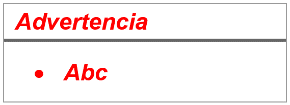 Se refiere a advertencias a tener en cuenta por el comité de selección y por los proveedores.5Se refiere a consideraciones importantes a tener en cuenta por el comité de selección y deben ser eliminadas una vez culminada la elaboración de las bases.NºCaracterísticasParámetros1MárgenesSuperior	: 2.5 cm          Inferior: 2.5 cmIzquierda: 2.5 cm          Derecha: 2.5 cm2FuenteArial3Estilo de FuenteNormal:  Para el contenido en generalCursiva: Para el encabezado y pie de página            Para las Consideraciones importantes (Ítem 3 del cuadro anterior)4Color de FuenteAutomático:  Para el contenido en generalAzul          :  Para las Consideraciones importantes (Ítem 3 del cuadro anterior)5Tamaño de Letra16 : Para las dos primeras hojas de las Secciones General y Específica11 : Para el nombre de los Capítulos.10 : Para el cuerpo del documento en general  9 : Para el encabezado y pie de página       Para el contenido de los cuadros, pudiendo variar, según la necesidad  8 : Para las Notas al pie6AlineaciónJustificada: Para el contenido en general y notas al pie.Centrada   : Para la primera página, los títulos de las Secciones y nombres                     de los Capítulos)7InterlineadoSencillo8EspaciadoAnterior  : 0Posterior : 09SubrayadoPara los nombres de las Secciones y para resaltar o hacer hincapié en algún concepto CAPÍTULO IETAPAS DEL PROCEDIMIENTO DE SELECCIÓNImportantePara registrarse como participante en un procedimiento de selección convocado por las Entidades del Estado Peruano, es necesario que los proveedores cuenten con inscripción vigente y estar habilitados ante el Registro Nacional de Proveedores (RNP) que administra el Organismo Supervisor de las Contrataciones del Estado (OSCE). Para obtener mayor información, se puede ingresar a la siguiente dirección electrónica: www.rnp.gob.pe.Los proveedores que deseen registrar su participación deben ingresar al SEACE utilizando su Certificado SEACE (usuario y contraseña). Asimismo, deben observar las instrucciones señaladas en el documento de orientación “Guía para el registro de participantes electrónico” publicado en https://www2.seace.gob.pe/. En caso los proveedores no cuenten con inscripción vigente en el RNP y/o se encuentren inhabilitados o suspendidos para ser participantes, postores y/o contratistas, el SEACE restringirá su registro, quedando a potestad de estos intentar nuevamente registrar su participación en el procedimiento de selección en cualquier otro momento, dentro del plazo establecido para dicha etapa, siempre que haya obtenido la vigencia de su inscripción o quedado sin efecto la sanción que le impuso el Tribunal de Contrataciones del Estado.ImportanteNo se absolverán consultas y observaciones a las bases que se presenten en forma física. Cuando exista divergencia entre lo indicado en el pliego de absolución de consultas y observaciones y la integración de bases, prevalece lo absuelto en el referido pliego; sin perjuicio, del deslinde de responsabilidades correspondiente.ImportanteLos formularios electrónicos que se encuentran en el SEACE y que los proveedores deben llenar para presentar sus ofertas, tienen carácter de declaración jurada. En caso la información contenida en los documentos escaneados que conforman la oferta no coincida con lo declarado a través del SEACE, prevalece la información declarada en los documentos escaneados.No se tomará en cuenta las ofertas que se presenten en físico a la Entidad.ImportanteLos integrantes de un consorcio no pueden presentar ofertas individuales ni conformar más de un consorcio en un procedimiento de selección, o en un determinado ítem cuando se trate de procedimientos de selección según relación de ítems. ImportanteEn el caso de contratación de consultorías de obras a ser prestadas fuera de la provincia de Lima y Callao, cuyo valor referencial no supere los doscientos mil Soles (S/ 200,000.00), a solicitud del postor se asigna una bonificación equivalente al diez por ciento (10%) sobre el puntaje total obtenido por los postores con domicilio en la provincia donde prestará el servicio, o en las provincias colindantes, sean o no pertenecientes al mismo departamento o región. El domicilio es el consignado en la constancia de inscripción ante el RNP. Lo mismo aplica en el caso de procedimientos de selección por relación de ítems, cuando algún ítem no supera el monto señalado anteriormente.ImportanteUna vez consentido el otorgamiento de la buena pro, el órgano encargado de las contrataciones o el órgano de la Entidad al que se haya asignado tal función realiza la verificación de la oferta presentada por el postor ganador de la buena pro conforme lo establecido en el numeral 64.6 del artículo 64 del Reglamento.CAPÍTULO IISOLUCIÓN DE CONTROVERSIAS DURANTE EL PROCEDIMIENTO DE SELECCIÓNImportanteUna vez otorgada la buena pro, el comité de selección, está en la obligación de permitir el acceso de los participantes y postores al expediente de contratación, salvo la información calificada como secreta, confidencial o reservada por la normativa de la materia, a más tardar dentro del día siguiente de haberse solicitado por escrito. A efectos de recoger la información de su interés, los postores pueden valerse de distintos medios, tales como: (i) la lectura y/o toma de apuntes, (ii) la captura y almacenamiento de imágenes, e incluso (iii) pueden solicitar copia de la documentación obrante en el expediente, siendo que, en este último caso, la Entidad deberá entregar dicha documentación en el menor tiempo posible, previo pago por tal concepto.El recurso de apelación se presenta ante la Mesa de Partes del Tribunal o ante las oficinas desconcentradas del OSCE o en la Unidad de Trámite Documentario de la Entidad, según corresponda.CAPÍTULO IIIDEL CONTRATOImportanteEn los contratos de consultorías de obras que celebren las Entidades con las micro y pequeñas empresas, estas últimas pueden otorgar como garantía de fiel cumplimiento el diez por ciento (10%) del monto del contrato original, porcentaje que es retenido por la Entidad durante la primera mitad del número total de pagos a realizarse, de forma prorrateada en cada pago, con cargo a ser devuelto a la finalización del mismo, conforme lo establecen los numerales 149.4 y 149.5 del artículo 149 del Reglamento.ImportanteCorresponde a la Entidad verificar que las garantías presentadas por el postor ganador de la buena pro y/o contratista cumplan con los requisitos y condiciones necesarios para su aceptación y eventual ejecución; sin perjuicio de la determinación de las responsabilidades funcionales que correspondan.AdvertenciaLos funcionarios de las Entidades no deben aceptar garantías emitidas bajo condiciones distintas a las establecidas en el presente numeral, debiendo tener en cuenta lo siguiente:1. La clasificadora de riesgo que asigna la clasificación a la empresa que emite la garantía debe encontrarse listada en el portal web de la SBS (http://www.sbs.gob.pe/sistema-financiero/clasificadoras-de-riesgo).2. Se debe identificar en la página web de la clasificadora de riesgo respectiva, cuál es la clasificación vigente de la empresa que emite la garantía, considerando la vigencia a la fecha de emisión de la garantía.3. Para fines de lo establecido en el artículo 148 del Reglamento, la clasificación de riesgo B, incluye las clasificaciones B+ y B.4. Si la empresa que otorga la garantía cuenta con más de una clasificación de riesgo emitida por distintas empresas listadas en el portal web de la SBS, bastará que en una de ellas cumpla con la clasificación mínima establecida en el Reglamento.En caso exista alguna duda sobre la clasificación de riesgo asignada a la empresa emisora de la garantía, se deberá consultar a la clasificadora de riesgos respectiva.De otro lado, además de cumplir con el requisito referido a la clasificación de riesgo, a efectos de verificar si la empresa emisora se encuentra autorizada por la SBS para emitir garantías, debe revisarse el portal web de dicha Entidad (http://www.sbs.gob.pe/sistema-financiero/relacion-de-empresas-que-se-encuentran-autorizadas-a-emitir-cartas-fianza).Los funcionarios competentes deben verificar la autenticidad de la garantía a través de los mecanismos establecidos (consulta web, teléfono u otros) por la empresa emisora.Advertencia               En caso de retraso en los pagos a cuenta o pago final por parte de la Entidad, salvo que se deba a caso fortuito o fuerza mayor, esta reconoce al contratista los intereses legales correspondientes, de conformidad con el artículo 39 de la Ley y 171 del Reglamento, debiendo repetir contra los responsables de la demora injustificada.CAPÍTULO IGENERALIDADESNombre:MUNICIPALIDAD PROVINCIAL DE PURÚSRUC Nº:20168778750Domicilio legal:Jr. Julio Villacorta S/N-Puerto Esperanza –PurusTeléfono::061-575958Correo electrónico::percyaguirreo@hotmail.comValor Referencial (VR)LímitesLímitesValor Referencial (VR)InferiorSuperiorS/. 85,000.0076,500.0093,500.00ImportanteLas ofertas económicas no pueden exceder los límites del valor referencial de conformidad con el numeral 28.2 del artículo 28 de la Ley.Importante para la EntidadSi durante la fase de actos preparatorios, las Entidades advierten que es posible la participación de proveedores que gozan del beneficio de la exoneración del IGV prevista en la Ley Nº 27037, Ley de Promoción de la Inversión en la Amazonía, debe tomarse en cuenta la regulación de la Cuarta Disposición Complementaria Final del Reglamento.De conformidad con lo señalado en el numeral 2 de la citada Disposición Complementaria Final, en las bases se debe establecer además del valor referencial, los límites de este, con y sin IGV, tal como se indica a continuación:ImportanteLa fuente de financiamiento debe corresponder a aquella prevista en la Ley de Equilibrio Financiero del Presupuesto del Sector Público del año fiscal en el cual se convoca el procedimiento de selección.ImportanteEn el caso de supervisión de obras, cuando se haya previsto que las actividades comprenden la liquidación del contrato de obra, la supervisión se rige bajo el sistema de tarifas mientras que la liquidación se rige bajo el sistema a suma alzada.ImportanteEn el caso de supervisión de obras, el plazo inicial del contrato debe estar vinculado al del contrato de la obra a ejecutar y comprender hasta la liquidación de la obra, de conformidad con el artículo 10 de la Ley.ImportanteEl costo de entrega de un ejemplar de las bases no puede exceder el costo de su reproducción.CAPÍTULO IIDEL PROCEDIMIENTO DE SELECCIÓNImportanteDe conformidad con la vigesimosegunda Disposición Complementaria Final del Reglamento, en caso la Entidad (Ministerios y sus organismos públicos, programas o proyectos adscritos) haya difundido el requerimiento a través del SEACE siguiendo el procedimiento establecido en dicha disposición, no procede formular consultas u observaciones al requerimiento.AdvertenciaDe acuerdo con el artículo 4 del Decreto Legislativo N° 1246, las Entidades están prohibidas de exigir a los administrados o usuarios la información que puedan obtener directamente mediante la interoperabilidad a que se refieren los artículos 2 y 3 de dicho Decreto Legislativo. En esa medida, si la Entidad es usuaria de la Plataforma de Interoperabilidad del Estado – PIDE y siempre que el servicio web se encuentre activo en el Catálogo de Servicios de dicha plataforma, no corresponderá exigir el certificado de vigencia de poder y/o documento nacional de identidad.Importante para la EntidadEn caso se determine que adicionalmente a la declaración jurada de cumplimiento de los Términos de Referencia, el postor deba presentar algún otro documento para acreditar algún componente de los Términos de Referencia consignar el siguiente literal:[DOCUMENTACIÓN QUE SERVIRÁ PARA ACREDITAR EL CUMPLIMIENTO DE ALGÚN COMPONENTE DE LOS TÉRMINOS DE REFERENCIA QUE LA ENTIDAD CONSIDERE PERTINENTE].La Entidad debe precisar con claridad qué componente de los términos de referencia serán acreditados. En este literal no debe exigirse ningún documento vinculado a los requisitos de calificación del postor, tales como: i) capacidad legal, ii) capacidad técnica y profesional: equipamiento estratégico, calificaciones y experiencia del personal clave y iii) experiencia del postor. Tampoco se puede incluir documentos referidos a cualquier tipo de equipamiento, infraestructura, calificaciones y experiencia del personal en general.Además, no debe requerirse declaraciones juradas adicionales cuyo alcance se encuentre comprendido en la Declaración Jurada de Cumplimiento de los Términos de Referencia y que, por ende, no aporten información adicional a dicho documento.ImportanteEl comité de selección verifica la presentación de los documentos requeridos. De no cumplir con lo requerido, la oferta se considera no admitida.Importante para la EntidadSi durante la fase de actos preparatorios, las Entidades advierten que es posible la participación de proveedores que gozan del beneficio de la exoneración del IGV prevista en la Ley Nº 27037, Ley de Promoción de la Inversión en la Amazonía, consignar el siguiente literal:Los postores que apliquen el beneficio de la exoneración del IGV previsto en la Ley Nº 27037, Ley de Promoción de la Inversión en la Amazonía, deben presentar la Declaración Jurada de cumplimiento de condiciones para la aplicación de la exoneración del IGV (Anexo Nº 7).En el caso de contratación de consultorías de obra que se presten fuera de la provincia de Lima y Callao, cuyo valor referencial del procedimiento de selección no supere los doscientos mil Soles (S/ 200,000.00), consignar el siguiente literal:Los postores con domicilio en la provincia donde se prestará el servicio de consultoría de obra, o en las provincias colindantes, sean o no pertenecientes al mismo departamento o región, pueden presentar la solicitud de bonificación por servicios prestados fuera de la provincia de Lima y Callao, según Anexo Nº 10. Cuando se trate de consorcios, esta solicitud debe ser presentada por cada uno de los consorciados.AdvertenciaEl comité de selección no podrá exigir al postor la presentación de documentos que no hayan sido indicados en los acápites “Documentos para la admisión de la oferta”, “Requisitos de calificación” y “Factores de evaluación”. ImportanteEl comité de selección declara no admitidas las ofertas que no se encuentren dentro de los límites del valor referencial previstos en el numeral 28.2 del artículo 28 de la Ley.La estructura de costos, se presenta para el perfeccionamiento del contrato.AdvertenciaDe acuerdo con el artículo 4 del Decreto Legislativo N° 1246, las Entidades están prohibidas de exigir a los administrados o usuarios la información que puedan obtener directamente mediante la interoperabilidad a que se refieren los artículos 2 y 3 de dicho Decreto Legislativo. En esa medida, si la Entidad es usuaria de la Plataforma de Interoperabilidad del Estado – PIDE y siempre que el servicio web se encuentre activo en el Catálogo de Servicios de dicha plataforma, no corresponderá exigir los documentos previstos en los literales e) y f).ImportanteLa Entidad debe aceptar las diferentes denominaciones utilizadas para acreditar la carrera profesional requerida, aun cuando no coincida literalmente con aquella prevista en los requisitos de calificación (por ejemplo Ingeniería Ambiental, Ingeniería en Gestión Ambiental, Ingeniería y Gestión Ambiental u otras denominaciones).Los documentos que acreditan la experiencia del personal clave deben incluir como mínimo los nombres y apellidos del personal, el cargo desempeñado, el plazo de la prestación indicando el día, mes y año de inicio y culminación, el nombre de la Entidad u organización que emite el documento, la fecha de emisión y nombres y apellidos de quien suscribe el documento.En caso estos documentos establezcan el plazo de la experiencia adquirida por el personal clave en meses sin especificar los días la Entidad debe considerar el mes completo.De presentarse experiencia ejecutada paralelamente (traslape), para el cómputo del tiempo de dicha experiencia sólo se considerará una vez el periodo traslapado. No obstante, de presentarse periodos traslapados en el supervisor de obra, no se considera ninguna de las experiencias acreditadas, salvo la supervisión de obras por paquete.Se considerará aquella experiencia que no tenga una antigüedad mayor a veinticinco (25) años anteriores a la fecha de la presentación de ofertas.Asimismo, la Entidad debe valorar de manera integral los documentos presentados para acreditar dicha experiencia. En tal sentido, aun cuando en los documentos presentados la denominación del cargo o puesto no coincida literalmente con aquella prevista en los requisitos de calificación, se deberá validar la experiencia si las actividades que realizó el profesional corresponden con la función propia del cargo o puesto requerido.Cuando el postor ganador de la buena pro presenta como personal clave a  profesionales que se encuentren prestando servicios como residente o supervisor en obras contratadas por la Entidad que no cuentan con recepción, procede otorgar plazo adicional para subsanar, conforme lo previsto en el literal a) del artículo 141 del Reglamento.  En caso que el postor ganador de la buena pro sea un consorcio, las garantías que presente este para el perfeccionamiento del contrato, así como durante la ejecución contractual, de ser el caso, además de cumplir con las condiciones establecidas en el artículo 33 de la Ley y en el artículo 148 del Reglamento, deben consignar expresamente el nombre completo o la denominación o razón social de los integrantes del consorcio, en calidad de garantizados, de lo contrario no podrán ser aceptadas por las Entidades. No se cumple el requisito antes indicado si se consigna únicamente la denominación del consorcio, conforme lo dispuesto en la Directiva “Participación de Proveedores en Consorcio en las Contrataciones del Estado”.En los contratos de consultoría de obras que celebren las Entidades con las micro y pequeñas empresas, estas últimas pueden otorgar como garantía de fiel cumplimiento el diez por ciento (10%) del monto del contrato original, porcentaje que es retenido por la Entidad durante la primera mitad del número total de pagos a realizarse, de forma prorrateada en cada pago, con cargo a ser devuelto a la finalización del mismo, conforme lo establece el numeral 149.4 del artículo 149 del Reglamento. Para dicho efecto los postores deben encontrarse registrados en el REMYPE, consignando en la Declaración Jurada de Datos del Postor (Anexo N° 1) o en la solicitud de retención de la garantía durante el perfeccionamiento del contrato, que tienen la condición de MYPE, lo cual será verificado por la Entidad en el link http://www2.trabajo.gob.pe/servicios-en-linea-2-2 opción consulta de empresas acreditadas en el REMYPE.ImportanteCorresponde a la Entidad verificar que las garantías presentadas por el postor ganador de la buena pro cumplan con los requisitos y condiciones necesarios para su aceptación y eventual ejecución; sin perjuicio de la determinación de las responsabilidades funcionales que correspondan.De conformidad con el Reglamento Consular del Perú aprobado mediante Decreto Supremo N° 076-2005-RE para que los documentos públicos y privados extendidos en el exterior tengan validez en el Perú, deben estar legalizados por los funcionarios consulares peruanos y refrendados por el Ministerio de Relaciones Exteriores del Perú, salvo que se trate de documentos públicos emitidos en  países que formen parte del Convenio de la Apostilla, en cuyo caso bastará con que estos cuenten con la Apostilla de la Haya.La Entidad no puede exigir documentación o información adicional a la consignada en el presente numeral para el perfeccionamiento del contrato.Nº DE PAGO% PAGODESCRIPCIÓN 1 PAGO40%Ala presentación del primer entregable, previa Conformidad la Sub Gerencia de Estudios, Supervisión y Ejecución de Obras. 2 PAGO50% Ala Presentación del segundo entregable, previa   Conformidad la Sub Gerencia de Estudios, Supervisión y Ejecución de Obras.3 PAGO10%A La Aprobación De Asistencia Técnica del Pronied De Acuerdo A DIRECTIVA N°001-2019-MINEDU/VMGI-PRONIEDCAPÍTULO IIIREQUERIMIENTOImportante De conformidad con el numeral 29.8 del artículo 29 del Reglamento, el área usuaria es responsable de la adecuada formulación del requerimiento, debiendo asegurar la calidad técnica y reducir la necesidad de su reformulación por errores o deficiencias técnicas que repercutan en el proceso de contrataciónNºPROFESIONAL ESPECIALISTACANT.ROLES Y FUNCIONES1Jefe de Proyecto1Encargado de consolidar el Expediente Técnico, validando los entregables de cada Especialidad, es el encargado de coordinar de manera permanente con la Subgerencia de Estudios, Supervisión y Ejecución de Obras (SGESEO), sobre dudas o consultas durante el proceso de Elaboración del Expediente.Encargado de compatibilizar la información de las especialidades entre cada especialista a fin de tener un proyecto sólido.Realizar coordinaciones multisectoriales con el fin de obtener aprobaciones, autorizaciones y documentos que sean necesarios según la tipología del proyecto.            2Especialista en Arquitectura          1Responsable de Realizar la Propuesta en conjunto de Proyecto.Realizar el desarrollo de a nivel detalle de las edificaciones del proyecto. Incluyendo diseño de todos los elementos que sean necesarios para la etapa de Ejecución del Proyecto.  3Especialista en Diseño Estructural 1Responsable del Análisis y Diseño Estructural de las Edificaciones Propuestas previa aprobación de la Arquitectura.4Especialista en Instalaciones Eléctricas1Responsable de la Solución y Diseño del sistema Eléctrico del Proyecto. Contempla además la elaboración de la Memoria de Calculo que sustente el contenido de los planos, presupuesto y Especificaciones Técnicas. 5Especialista en Instalaciones Sanitarias1Responsable de la Solución y Diseño del sistema de Abastecimiento de Agua y Sistema de Recolección de Aguas Residuales del Proyecto y sus soluciones alternativas en caso no se tenga redes exteriores. Contempla además la elaboración de la Memoria de Calculo que sustente el contenido de los planos, presupuesto y Especificaciones.6Especialista en Impacto Ambiental   1Responsable de la Evaluación de Impacto Ambiental, así como de los tramites de certificados y autorizaciones relacionadas con efectos ambientales consideradas para el proyecto.7Especialista en Metrados, Costos y Presupuestos1Responsable de la Elaboración de Metrados, Presupuestos (Análisis de Costos Indirectos, Fórmula Polinómica, Resumen del presupuesto) y otros relevantes a su especialidad.  8Técnico CAD 2Encargado de la Elaboración de Planos y Levantamiento Topográfico según las recomendaciones del especialista respectivo. EntregablePlazosContenido de los EntregablesPrimeroA los TREINTA     (30) días de la conformidad del primer entregableEstudios Básicos y Propuesta ArquitectónicaSegundoA los TREINTA(30) días a partir de la conformidad del primer entregableExpediente Técnico FinalEntregableRevisión Levantamiento de observacionesPrimero20 días hábilesHasta 20 días calendariosSegundo20 días hábilesHasta 20 días calendariosTipoElementoFuenteEstilo de FuenteTamañoT1TituloArial    Negrita – Sub rayado14T2Sub-TituloArialNegrita11T3ContenidoArialNormal11T4Encabezado y pie de paginaArialNormal08Nº DE PAGO% PAGODESCRIPCIÓN1 PAGO40%Ala presentación del primer entregable, previa Conformidad la Sub Gerencia de Estudios, Supervisión y Ejecución de Obras. 2 PAGO50% Ala Presentación del segundo entregable, previa   Conformidad la Sub Gerencia de Estudios, Supervisión y Ejecución de Obras.3 PAGO10%A La Aprobación De Asistencia Técnica del Pronied De Acuerdo A DIRECTIVA N°001-2019-MINEDU/VMGI-PRONIEDNºSupuestos de aplicación de penalidadForma de CalculoProcedimiento1Por la no presentación del Plan de Trabajo o cuando la entidad lo considere como no presentado por no subsanar las observaciones0.1 UIT, por cada día de retrasoSegún informe del AREA USUARIA.2En caso culmine la relación contractual entre el contratista y el personal ofertado y la Entidad no haya aprobado la sustitución del personal por no cumplir con las experiencias y calificaciones del profesional a ser reemplazado0.5 UIT, por cada día de ausencia del personalSegún informe del AREA USUARIA.3Por la presentación incompleta del Expediente Técnico entregables del Expediente Técnico (de acuerdo a los términos de Referencia).0.5 UIT, por cada presentación incompletaSegún informe del revisor o evaluador designado por la AREA USUARIA, debidamente convalidado por esta.4Por la presentación del Expediente Técnico o entregables sin haber levantado las observaciones realizadas0.5 UIT, por cada presentaciónSegún informe del revisor o evaluador designado por la AREA USUARIA, debidamente convalidado por esta.5Por la presentación del Expediente Técnico o entregables sin firma de los profesionales o especialista propuestos.0.5 UIT, por cada presentaciónSegún informe del revisor o evaluador designado por la AREA USUARIA, debidamente convalidado por esta.6Por no presentar el CD, en el momento de la presentación del Expediente Técnico o entregables0.5 UIT, por cada presentaciónSegún informe del revisor o evaluador designado por la AREA USUARIA, debidamente convalidado por esta.7Por presentar el CD, sin la información completa de acuerdo a los términos de Referencia.0.5 UIT, por cada presentación de CD incompletoSegún informe del revisor o evaluador designado por la AREA USUARIA, debidamente convalidado por esta.8En caso de no realizar el estudio de mecánica de suelos, conforme a la normativa correspondiente0.5 UITSegún informe del revisor o evaluador designado por el AREA USUARIA, debidamente convalidado por esta.9Por no cumplir con el cronograma establecido en el Plan de trabajo aprobado por la Entidad.0.1 UIT, por cada día de retrasoSegún informe del AREA USUARIA.ACAPACIDAD LEGALA.1HABILITACIONRequisitos:Ficha RUC, en condición Habido y Activo, cuya actividad económica este referida al objeto de la convocatoria.El postor debe estar debidamente inscrito y con habilitación vigente en el RNP como consultor de Obras urbana, edificaciones y afines a partir de la Categoría B.Acreditación:Copia de la Ficha RUC.Constancia de RNPImportante:En el caso de consorcios, cada integrante del consorcio que se hubiera comprometido a ejecutar las obligaciones vinculadas directamente al objeto de la convocatoria debe acreditar este requisito.BCAPACIDAD TECNICA Y PROFESIONALB.1CALIFICACIONES DEL PERSONAL CLAVEFORMACION ACADEMICARequisitos:El grado de conformación académica del personal clave requerido será TITULO PROFESIONAL o TITULO TECNICO O BACHILLER, Según corresponda, de acuerdo a lo siguiente:JEFE DE PROYECTOFormación AcadémicaIngeniero Civil o Arquitecto: tituladoESPECIALISTA EN ARQUITECTURAFormación AcadémicaArquitecto: tituladoESPECIALISTA EN DISEÑO ESTRUCTURALFormación AcadémicaIngeniero Civil: tituladoESPECIALISTA EN INSTALACIONES ELECTRICASFormación AcadémicaIngeniero Electricista o Mecánico Eléctrico: titulado.ESPECIALISTA EN INSTALACIONES SANITARIASFormación AcadémicaIngeniero Sanitario: titulado.ESPECIALISTA EN IMPACTO AMBIENTALFormación AcadémicaIngeniero Ambiental y/u otros profesionales inscritos en el registro de entidades autorizadas para la elaboración de estudios ambientales del ministerio de vivienda, construcción y saneamiento: titulado.ESPECIALISTA EN METRADOS, COSTOS Y PRESUPUESTOSFormación AcadémicaIngeniero Civil: tituladoTECNICO CADFormación AcadémicaTécnico en Construcción Civil titulado: o Bachiller en Ingeniero Civil o Arquitectura.Acreditación:De conformidad con el numeral 49.3 del artículo 49 y el literal e) del numeral 139.1 del artículo 139 del Reglamento este requisito de calificación se acredita para la suscripción del contrato.B.2EXPERIENCIA DEL PERSONAL CLAVERequisitos:JEFE DE PROYECTOCon experiencia como jefe de Proyecto en servicios similares, mínimo de SEIS (06) MESES.ESPECIALISTA EN ARQUITECTURACon experiencia como Especialista en Arquitectura o Diseño arquitectónico en servicios similares, mínimo de CUATRO (04) MESES.ESPECIALISTA EN DISEÑO ESTRUCTURALCon experiencia como Especialista en Estructuras o Especialista en Diseño Estructuras en servicios similares, mínimo de CUATRO (04) MESES.ESPECIALISTA EN INSTALACIONES ELECTRICASCon experiencia como Especialista en Eléctricas o Especialista en Instalaciones Mecánico Eléctricas en servicios similares, mínimo de CUATRO (04) MESES.ESPECIALISTA EN INSTALACIONES SANITARIASCon experiencia como Especialista en Instalaciones Sanitarias en servicios similares, mínimo de CUATRO (04) MESES.ESPECIALISTA EN IMPACTO AMBIENTALCon experiencia como Especialista en Impacto Ambiental o Medio Ambiente en servicios similares, mínimo de CUATRO (04) MESES.ESPECIALISTA EN METRADOS, COSTOS Y PRESUPUESTOSCon experiencia como Especialista en Costos y Presupuestos o Especialista en Metrados, Costos y Presupuestos en servicios similares, mínimo de CUATRO (04) MESES.TECNICO CADCon experiencia como Técnico CAD o en AUTOCAD en servicios similares, mínimo de TRES (03) MESES.Definición de servicios similar: se considerara como servicios similares a la elaboración de expediente técnicos de Creación o Construcción o Rehabilitación o Mejoramiento o Ampliación o Reformulación o la combinación de los términos anteriores de infraestructura educativa (Colegios, polideportivos, estadios, universidades, institutos), o infraestructura de salud (postas, hospitales, centros de salud) o mercados o edificios unifamiliares o multifamiliares o infraestructura de instituciones públicas. Acreditación:De conformidad con el numeral 49.3 del artículo 49 y el literal e) del numeral 139.1 del artículo 139 del Reglamento este requisito de calificación se acredita para la suscripción del contrato.B3EQUIPAMIENTO ESTRATEGICORequisitos:01 Estación Total01 Computadoras01 Laptop01 Impresora Multifuncional a Color01 Cámara Filmadora01 Cámara FotográficaAcreditación:De conformidad con el numeral 49.3 del artículo 49 y el literal e) del numeral 139.1 del artículo 139 del Reglamento este requisito de calificación se acredita para la suscripción del contrato.CEXPERIENCIA DEL POSTOR EN LA ESPECIALIDADRequisitos:El postor debe acreditar un monto facturado acumulado a UNA (01) VEZ EL VALOR REFERENCIAL DE LA CONTRATACION, por la contratación de servicios de consultoría de obra iguales o similares al objeto de la convocatoria, durante los diez (10) años anteriores a la fecha de la presentación de ofertas.Definición de servicios similar: se considerara como servicios similares a la elaboración de expediente técnicos de Creación o Construcción o Rehabilitación o Mejoramiento o Ampliación o Reformulación o la combinación de los términos anteriores de infraestructura educativa (Colegios, polideportivos, estadios, universidades, institutos), o infraestructura de salud (postas, hospitales, centros de salud) o mercados o edificios unifamiliares o multifamiliares o infraestructura de instituciones públicas.  Acreditación:La experiencia del postor en la especialidad se acreditará con copia simple de (i) contratos u órdenes de servicios y su respectiva conformidad o constancia de prestación; o (ii) comprobantes de pago cuya cancelación se acredite documental y fehacientemente, con voucher de depósito, nota de abono, reporte de estado de cuenta, cualquier otro documento emitido por Entidad del sistema financiero que acredite el abono o mediante cancelación en el mismo comprobante de pago.Los postores pueden presentar hasta un máximo de veinte (20) contrataciones para acreditar el requisito de calificación y el factor “Experiencia de Postor en la Especialidad”.  En caso los postores presenten varios comprobantes de pago para acreditar una sola contratación, se debe acreditar que corresponden a dicha contratación; de lo contrario, se asumirá que los comprobantes acreditan contrataciones independientes, en cuyo caso solo se considerará, las veinte (20) primeras contrataciones indicadas en el Anexo Nº 8 referido a la Experiencia del Postor en la Especialidad.En el caso de servicios de supervisión en ejecución, solo se considera como experiencia la parte del contrato que haya sido ejecutada durante los diez (10) años anteriores a la fecha de presentación de ofertas, debiendo adjuntarse copia de las conformidades correspondientes a tal parte o los respectivos comprobantes de pago cancelados.En los casos que se acredite experiencia adquirida en consorcio, debe presentarse la promesa de consorcio o el contrato de consorcio del cual se desprenda fehacientemente el porcentaje de las obligaciones que se asumió en el contrato presentado; de lo contrario, no se computará la experiencia proveniente de dicho contrato. Asimismo, cuando se presenten contratos derivados de procesos de selección convocados antes del 20.09.2012, la calificación se ceñirá al método descrito en la Directiva “Participación de Proveedores en Consorcio en las Contrataciones del Estado”, debiendo presumirse que el porcentaje de las obligaciones equivale al porcentaje de participación de la promesa de consorcio o del contrato de consorcio. En caso que en dichos documentos no se consigne el porcentaje de participación se presumirá que las obligaciones se ejecutaron en partes iguales.Si el titular de la experiencia no es el postor, consignar si dicha experiencia corresponde a la matriz en caso que el postor sea sucursal, o fue transmitida por reorganización societaria, debiendo acompañar la documentación sustentatoria correspondiente.Si el postor acredita experiencia de una persona absorbida como consecuencia de una reorganización societaria, debe presentar adicionalmente el Anexo N° 9.Cuando en los contratos, órdenes de servicio o comprobantes de pago el monto facturado se encuentre expresado en moneda extranjera, debe indicarse el tipo de cambio venta publicado por la Superintendencia de Banca, Seguros y AFP correspondiente a la fecha de suscripción del contrato, de emisión de la orden de servicio o de cancelación del comprobante de pago, según corresponda. Sin perjuicio de lo anterior, los postores deben llenar y presentar el Anexo Nº 8 referido a la Experiencia del Postor en la Especialidad.CAPÍTULO IVFACTORES DE EVALUACIÓN FACTORES DE EVALUACIÓN FACTORES DE EVALUACIÓN PUNTAJE / METODOLOGÍA PARA SU ASIGNACIÓNB.METODOLOGÍA PROPUESTA[40] puntosEvaluación:Se evaluará la metodología propuesta por el postor para la ejecución de la consultoría de obra, cuyo contenido mínimo es el siguiente: Factor a: plan de trabajo detallado, con cronograma de actividades (gantt pert cpm). Factor b: funciones del personal clave (matriz de responsabilidades) en las diferentes fases del estudio estableciéndose de manera clara con un cronograma estructural nominal y funcional que se implementara. Factor c: metodología para el cumplimiento del servicio el mismo que debe tener relación y congruencia con el objeto de la convocatoria Acreditación:Se acreditará mediante la presentación del documento que sustente la metodología propuesta.Desarrolla la metodología que sustenta la ofertaFactor a: 15 puntos Factor b: 15 puntos Factor c: 10 puntos No desarrolla la metodología que sustente la oferta0 puntosC.CONOCIMIENTO DEL PROYECTO E IDENTIFICACIÓN DE FACILIDADES, DIFICULTADES Y PROPUESTAS DE SOLUCIÓN[60] puntosEvaluación:Se evaluará el conocimiento del proyecto e identificación de facilidades, dificultades y propuestas de solución formuladas por el postor para la ejecución de la consultoría de obra, cuyo contenido mínimo es el siguiente: Factor a: Grado de identificación de las facilidades y dificultades en el desarrollo del servicio y a las medidas de solución que proponga. Que describa y analice lo señalado en el título del ítem, respecto a los 04 tópicos principales del proyecto: 1. Aspectos críticos; 2. Áreas vulnerables; 3. Infraestructura existente; 4. Relación socio ambiental con la población y características de la operación y mantenimiento actual Factor b: memoria donde evidencie el conocimiento del proyecto, con su respectivo panel fotográfico y constancia de visita emitida por la entidad (área usuaria) .Acreditación:Se acreditará mediante la presentación de una ayuda memoria.Desarrolla ayuda memoria que evidencia el conocimiento del proyecto e identificación de facilidades, dificultades y propuestas de soluciónFactor a: 50 puntos Factor b: 10 puntos No desarrolla la ayuda memoria que evidencia el conocimiento del proyecto e identificación de facilidades, dificultades y propuestas de solución0 puntosFACTOR DE EVALUACIÓN FACTOR DE EVALUACIÓN PUNTAJE / METODOLOGÍA PARA SU ASIGNACIÓNA.PRECIOPRECIOEvaluación:Se evaluará considerando la oferta económica del postor. Acreditación:Se acreditará mediante el registro del monto de la oferta en el SEACE o documento que contiene la oferta económica ( Anexo N° 6), según corresponda. La evaluación consistirá en asignar un puntaje de cien (100) puntos a la oferta de precio más bajo y otorga a las demás ofertas puntajes inversamente proporcionales a sus respectivos precios, según la siguiente fórmula:Pi =  Om x PMP             OiDonde: I = OfertaPi = Puntaje de la oferta a evaluar Oi = Precio iOm = Precio de la oferta más bajaPMP = Puntaje máximo del precioPUNTAJE TOTALPUNTAJE TOTALpuntosCAPÍTULO VPROFORMA DEL CONTRATOImportanteDependiendo del objeto del contrato, de resultar indispensable, puede incluirse cláusulas adicionales o la adecuación de las propuestas en el presente documento, las que en ningún caso pueden contemplar disposiciones contrarias a la normativa vigente ni a lo señalado en este capítulo. Importante para la EntidadDe preverse en los Términos de Referencia la ejecución de actividades de instalación, implementación u otros que deban realizarse de manera previa al inicio del plazo de ejecución, se debe consignar lo siguiente:“El plazo para la [CONSIGNAR LAS ACTIVIDADES PREVIAS PREVISTAS EN LOS TÉRMINOS DE REFERENCIA] es de [……...…], el mismo que se computa desde [INDICAR CONDICIÓN CON LA QUE DICHAS ACTIVIDADES SE INICIAN].”Importante para la EntidadEn el caso de contratación de prestaciones accesorias, se puede incluir la siguiente cláusula:CLÁUSULA …: PRESTACIONES ACCESORIAS“Las prestaciones accesorias tienen por objeto [CONSIGNAR EL OBJETO DE LAS PRESTACIONES ACCESORIAS].El monto de las prestaciones accesorias asciende a [CONSIGNAR MONEDA Y MONTO], que incluye todos los impuestos de Ley.El plazo de ejecución de las prestaciones accesorias es de [……..],el mismo que se computa desde [CONSIGNAR SI ES DEL DÍA SIGUIENTE DEL CUMPLIMIENTO DE LAS PRESTACIONES PRINCIPALES, DESDE LA FECHA QUE SE ESTABLEZCA EN EL CONTRATO O DESDE LA FECHA EN QUE SE CUMPLAN LAS CONDICIONES PREVISTAS EN EL CONTRATO PARA EL INICIO DE LA EJECUCIÓN DE LAS PRESTACIONES ACCESORIAS, DEBIENDO INDICAR LAS MISMAS EN ESTE ULTIMO CASO].[DE SER EL CASO, INCLUIR OTROS ASPECTOS RELACIONADOS A LA EJECUCIÓN DE LAS PRESTACIONES ACCESORIAS].”ImportanteAl amparo de lo dispuesto en el numeral 149.4 del artículo 149 del Reglamento de la Ley de Contrataciones del Estado, en los contratos de consultoría de obra, si el postor ganador de la buena pro solicita la retención del diez por ciento (10%) del monto del contrato original como garantía de fiel cumplimiento de contrato, debe consignarse lo siguiente: “De fiel cumplimiento del contrato: [CONSIGNAR EL MONTO], a través de la retención que debe efectuar LA ENTIDAD, durante la primera mitad del número total de pagos a realizarse, de forma prorrateada, con cargo a ser devuelto a la finalización del mismo.”Importante para la EntidadSólo en el caso que la Entidad hubiese previsto otorgar adelanto, se debe incluir la siguiente cláusula:CLÁUSULA NOVENA: ADELANTO DIRECTO“LA ENTIDAD otorgará [CONSIGNAR NÚMERO DE ADELANTOS A OTORGARSE] adelantos directos por el  [CONSIGNAR PORCENTAJE QUE NO DEBE EXCEDER DEL 30% DEL MONTO DEL CONTRATO ORIGINAL] del monto del contrato original.EL CONTRATISTA debe solicitar los adelantos dentro de [CONSIGNAR EL PLAZO Y OPORTUNIDAD PARA LA SOLICITUD], adjuntando a su solicitud la garantía por adelantos mediante [INDICAR TIPO DE GARANTÍA, CARTA FIANZA Y/O PÓLIZA DE CAUCIÓN] acompañada del comprobante de pago correspondiente. Vencido dicho plazo no procederá la solicitud.LA ENTIDAD debe entregar el monto solicitado dentro de [CONSIGNAR EL PLAZO] siguientes a la presentación de la solicitud del contratista.”Importante para la EntidadEn los contratos de consultoría de obras para elaborar los expedientes técnicos de obra, se debe reemplazar el último párrafo de esta cláusula por el siguiente:“El plazo máximo de responsabilidad del contratista por errores o deficiencias o por vicios ocultos puede ser reclamada por la Entidad por [CONSIGNAR TIEMPO EN AÑOS, NO MENOR DE TRES (3) AÑOS] años después de la conformidad de obra otorgada por LA ENTIDAD”.En los contratos de consultoría de obras para la supervisión de obra, se debe reemplazar el último párrafo de esta cláusula por el siguiente:“El plazo máximo de responsabilidad del contratista puede ser reclamada por la Entidad por [CONSIGNAR TIEMPO EN AÑOS, NO MENOR DE SIETE (7) AÑOS] años después de la conformidad de obra otorgada por LA ENTIDAD”.Penalidad Diaria =0.10 x monto vigentePenalidad Diaria =F x plazo vigente en díasOtras penalidadesOtras penalidadesOtras penalidadesOtras penalidadesN°Supuestos de aplicación de penalidad Forma de cálculoProcedimiento1Cuando el personal acreditado permanece menos de sesenta (60) días desde el inicio de su participación en la ejecución del contrato o del íntegro del plazo de ejecución, si este es menor a los sesenta (60) días, de conformidad con las disposiciones establecidas en el numeral 190.2 del artículo 190 del Reglamento.[INCLUIR LA FORMA DE CÁLCULO, QUE NO PUEDE SER MENOR A LA MITAD DE UNA UNIDAD IMPOSITIVA TRIBUTARIA (0.5 UIT) NI MAYOR A UNA (1) UIT] por cada día de ausencia del personal en el plazo previsto.Según informe del [CONSIGNAR EL ÁREA USUARIA A CARGO DE LA SUPERVISIÓN DEL CONTRATO].2En caso el contratista incumpla con su obligación de ejecutar la prestación con el personal acreditado o debidamente sustituido.[INCLUIR LA FORMA DE CÁLCULO, QUE NO PUEDE SER MENOR A LA MITAD DE UNA UNIDAD IMPOSITIVA TRIBUTARIA (0.5 UIT) NI MAYOR A UNA (1) UIT] por cada día de ausencia del personal.Según informe del [CONSIGNAR EL ÁREA USUARIA A CARGO DE LA SUPERVISIÓN DEL CONTRATO]. 3Si como consecuencia de verificar el funcionamiento u operatividad de la infraestructura culminada y las instalaciones y equipos en caso corresponda, el comité de recepción advierte que la obra no se encuentra culminada. [INCLUIR LA FORMA DE CÁLCULO, QUE NO PUEDE SER MENOR A 1% NI MAYOR A 5%] al monto del contrato de supervisión. Según informe del comité de recepción. 4(…)ImportanteDe haberse previsto establecer penalidades distintas a la penalidad por mora, incluir dichas penalidades, los supuestos de aplicación de penalidad, la forma de cálculo de la penalidad para cada supuesto y el procedimiento mediante el cual se verifica el supuesto a penalizar, conforme el artículo 163 del Reglamento de la Ley de Contrataciones del Estado.         “LA ENTIDAD”      “EL CONTRATISTA”CAPÍTULO VICONSTANCIA DE PRESTACIÓN DE CONSULTORÍA DE OBRADe conformidad con el artículo 169 del Reglamento, se deja expresa constancia de la culminación de la prestación derivada del contrato mencionado en el numeral 3 del presente documento.De conformidad con el artículo 169 del Reglamento, se deja expresa constancia de la culminación de la prestación derivada del contrato mencionado en el numeral 3 del presente documento.De conformidad con el artículo 169 del Reglamento, se deja expresa constancia de la culminación de la prestación derivada del contrato mencionado en el numeral 3 del presente documento.De conformidad con el artículo 169 del Reglamento, se deja expresa constancia de la culminación de la prestación derivada del contrato mencionado en el numeral 3 del presente documento.De conformidad con el artículo 169 del Reglamento, se deja expresa constancia de la culminación de la prestación derivada del contrato mencionado en el numeral 3 del presente documento.De conformidad con el artículo 169 del Reglamento, se deja expresa constancia de la culminación de la prestación derivada del contrato mencionado en el numeral 3 del presente documento.De conformidad con el artículo 169 del Reglamento, se deja expresa constancia de la culminación de la prestación derivada del contrato mencionado en el numeral 3 del presente documento.De conformidad con el artículo 169 del Reglamento, se deja expresa constancia de la culminación de la prestación derivada del contrato mencionado en el numeral 3 del presente documento.De conformidad con el artículo 169 del Reglamento, se deja expresa constancia de la culminación de la prestación derivada del contrato mencionado en el numeral 3 del presente documento.1DATOS DEL DOCUMENTONúmero del documento1DATOS DEL DOCUMENTOFecha de emisión del documento2DATOS DEL CONTRATISTANombre, denominación o razón social2DATOS DEL CONTRATISTARUC2DATOS DEL CONTRATISTAEN CASO EL CONTRATISTA SEA UN CONSORCIO, ADEMÁS SE DEBERÁ REGISTRAR LA SIGUIENTE INFORMACIÓN:EN CASO EL CONTRATISTA SEA UN CONSORCIO, ADEMÁS SE DEBERÁ REGISTRAR LA SIGUIENTE INFORMACIÓN:EN CASO EL CONTRATISTA SEA UN CONSORCIO, ADEMÁS SE DEBERÁ REGISTRAR LA SIGUIENTE INFORMACIÓN:EN CASO EL CONTRATISTA SEA UN CONSORCIO, ADEMÁS SE DEBERÁ REGISTRAR LA SIGUIENTE INFORMACIÓN:EN CASO EL CONTRATISTA SEA UN CONSORCIO, ADEMÁS SE DEBERÁ REGISTRAR LA SIGUIENTE INFORMACIÓN:EN CASO EL CONTRATISTA SEA UN CONSORCIO, ADEMÁS SE DEBERÁ REGISTRAR LA SIGUIENTE INFORMACIÓN:EN CASO EL CONTRATISTA SEA UN CONSORCIO, ADEMÁS SE DEBERÁ REGISTRAR LA SIGUIENTE INFORMACIÓN:2DATOS DEL CONTRATISTANombre o razón social del integrante del consorcioRUC%%Descripción de las obligacionesDescripción de las obligacionesDescripción de las obligaciones2DATOS DEL CONTRATISTA2DATOS DEL CONTRATISTA3DATOS DEL CONTRATONúmero del contrato3DATOS DEL CONTRATOTipo y número del procedimiento de selección3DATOS DEL CONTRATOObjeto del contratoElaboración de Expediente TécnicoSupervisión de la elaboración del Expediente Técnico Supervisión de Obra3DATOS DEL CONTRATODescripción del objeto del contrato3DATOS DEL CONTRATOFecha de suscripción del contrato3DATOS DEL CONTRATOMonto total ejecutado del contrato 3DATOS DEL CONTRATOPlazo de ejecución contractual Plazo originalPlazo originalPlazo originaldías calendariodías calendariodías calendario3DATOS DEL CONTRATOPlazo de ejecución contractual Ampliación(es) de plazoAmpliación(es) de plazoAmpliación(es) de plazodías calendariodías calendariodías calendario3DATOS DEL CONTRATOPlazo de ejecución contractual Total plazoTotal plazoTotal plazodías calendariodías calendariodías calendario3DATOS DEL CONTRATOPlazo de ejecución contractual Fecha de inicio de la consultoría de obraFecha de inicio de la consultoría de obraFecha de inicio de la consultoría de obra3DATOS DEL CONTRATOPlazo de ejecución contractual Fecha final de la consultoría de obraFecha final de la consultoría de obraFecha final de la consultoría de obraEn caso de elaboración de Expediente TécnicoEn caso de elaboración de Expediente TécnicoEn caso de elaboración de Expediente TécnicoEn caso de elaboración de Expediente TécnicoEn caso de elaboración de Expediente TécnicoEn caso de elaboración de Expediente TécnicoEn caso de elaboración de Expediente TécnicoEn caso de elaboración de Expediente TécnicoEn caso de elaboración de Expediente Técnico4DATOS DEL EXPEDIENTE TÉCNICODenominación del proyecto4DATOS DEL EXPEDIENTE TÉCNICOUbicación del proyecto4DATOS DEL EXPEDIENTE TÉCNICOMonto del presupuestoEn caso de Supervisión de ObrasEn caso de Supervisión de ObrasEn caso de Supervisión de ObrasEn caso de Supervisión de ObrasEn caso de Supervisión de ObrasEn caso de Supervisión de ObrasEn caso de Supervisión de ObrasEn caso de Supervisión de ObrasEn caso de Supervisión de Obras5DATOS DE LA OBRADenominación de la obra5DATOS DE LA OBRAUbicación de la obra5DATOS DE LA OBRANúmero de adicionales de obra5DATOS DE LA OBRAMonto total de los adicionales5DATOS DE LA OBRANúmero de deductivos5DATOS DE LA OBRAMonto total de los deductivos5DATOS DE LA OBRAMonto total de la obra6APLICACIÓN DE PENALIDADESMonto de las penalidades por mora6APLICACIÓN DE PENALIDADESMonto de otras penalidades6APLICACIÓN DE PENALIDADESMonto total de las penalidades aplicadas7DATOS DE LA ENTIDADNombre de la Entidad7DATOS DE LA ENTIDADRUC de la Entidad7DATOS DE LA ENTIDADNombres y apellidos  del funcionario que emite la constancia7DATOS DE LA ENTIDADCargo que ocupa en la Entidad7DATOS DE LA ENTIDADTeléfono de contacto88NOMBRE, FIRMA Y SELLO DEL FUNCIONARIO COMPETENTENOMBRE, FIRMA Y SELLO DEL FUNCIONARIO COMPETENTENOMBRE, FIRMA Y SELLO DEL FUNCIONARIO COMPETENTENOMBRE, FIRMA Y SELLO DEL FUNCIONARIO COMPETENTENOMBRE, FIRMA Y SELLO DEL FUNCIONARIO COMPETENTENOMBRE, FIRMA Y SELLO DEL FUNCIONARIO COMPETENTENOMBRE, FIRMA Y SELLO DEL FUNCIONARIO COMPETENTENOMBRE, FIRMA Y SELLO DEL FUNCIONARIO COMPETENTEDECLARACIÓN JURADA DE DATOS DEL POSTOR Nombre, Denominación o Razón Social :Domicilio Legal :RUC :RUC :Teléfono(s) :MYPEMYPEMYPESíNoCorreo electrónico :Correo electrónico :Correo electrónico :Correo electrónico :Correo electrónico :Correo electrónico :Correo electrónico :……...........................................................Firma, Nombres y Apellidos del postor oRepresentante legal, según correspondaImportanteLa notificación dirigida a la dirección de correo electrónico consignada se entenderá válidamente efectuada cuando la Entidad reciba acuse de recepción.ImportanteCuando se trate de consorcios, la declaración jurada es la siguiente:DECLARACIÓN JURADA DE DATOS DEL POSTOR Datos del consorciado 1Nombre, Denominación o Razón Social :Domicilio Legal :RUC :RUC :Teléfono(s) :MYPEMYPEMYPESíNoCorreo electrónico :Correo electrónico :Correo electrónico :Correo electrónico :Correo electrónico :Correo electrónico :Correo electrónico :Datos del consorciado 2Nombre, Denominación o Razón Social :Domicilio Legal :RUC :RUC :Teléfono(s) :MYPEMYPEMYPESíNoCorreo electrónico :Correo electrónico :Correo electrónico :Correo electrónico :Correo electrónico :Correo electrónico :Correo electrónico :Datos del consorciado …Nombre, Denominación o Razón Social :Domicilio Legal :RUC :RUC :Teléfono(s) :MYPEMYPEMYPESíNoCorreo electrónico :Correo electrónico :Correo electrónico :Correo electrónico :Correo electrónico :Correo electrónico :Correo electrónico :Correo electrónico del consorcio: ……...........................................................Firma, Nombres y Apellidos del representante común del consorcioImportanteLa notificación dirigida a la dirección de correo electrónico consignada se entenderá válidamente efectuada cuando la Entidad reciba acuse de recepción.ImportanteEn el caso de consorcios, cada integrante debe presentar esta declaración jurada, salvo que sea presentada por el representante común del consorcio.ImportanteAdicionalmente, puede requerirse la presentación de documentación que acredite el cumplimiento de los términos de referencia, conforme a lo indicado en el acápite relacionado al contenido de las ofertas de la presente sección de las bases.1.OBLIGACIONES DE [NOMBRE, DENOMINACIÓN O RAZÓN SOCIAL DEL CONSORCIADO 1][ % ] [DESCRIBIR LAS OBLIGACIONES DEL CONSORCIADO 1]2.OBLIGACIONES DE [NOMBRE, DENOMINACIÓN O RAZÓN SOCIAL DEL CONSORCIADO 2][ % ] [DESCRIBIR LAS OBLIGACIONES DEL CONSORCIADO 2]TOTAL OBLIGACIONES100%..………………………………………….Consorciado 1Nombres, apellidos y firma del Consorciado 1 o de su Representante LegalTipo y N° de Documento de Identidad..…………………………………………..Consorciado 2Nombres, apellidos y firma del Consorciado 2 o de su Representante LegalTipo y N° de Documento de IdentidadImportanteDe conformidad con el artículo 52 del Reglamento, las firmas de los integrantes del consorcio deben ser legalizadas.Importante para la EntidadEn caso de procedimientos bajo el sistema a suma alzada incluir el siguiente anexo:CONCEPTOOFERTA ECONÓMICA TOTALImportante El postor debe consignar el monto total de la oferta económica, sin perjuicio, que de resultar favorecido con la buena pro, presente el detalle de precios unitarios y la estructura de costos para el perfeccionamiento del contrato.El postor que goce de alguna exoneración legal, debe indicar que su oferta no incluye el tributo materia de la exoneración, debiendo incluir el siguiente texto:“Mi oferta no incluye [CONSIGNAR EL TRIBUTO MATERIA DE LA EXONERACIÓN]”.  Importante para la EntidadEn caso de procedimientos según relación de ítems, consignar lo siguiente:“El postor debe presentar su oferta económica en documentos independientes, en los ítems que se presente”.En caso de contrataciones que conllevan la ejecución de prestaciones accesorias, consignar lo siguiente:“El postor debe detallar en su oferta económica, el monto correspondiente a la prestación principal y las prestaciones accesorias”. Si durante la fase de actos preparatorios, las Entidades advierten que es posible la participación de proveedores que gozan del beneficio de la exoneración del IGV prevista en la Ley Nº 27037, Ley de Promoción de la Inversión en la Amazonía, consignar lo siguiente:“La oferta económica de los postores que presenten la Declaración Jurada de cumplimiento de condiciones para la aplicación de la exoneración del IGV (Anexo Nº 7), debe encontrase dentro de los límites del valor referencial sin IGV”.Importante para la EntidadSi durante la fase de actos preparatorios, las Entidades advierten que es posible la participación de proveedores que gozan del beneficio de la exoneración del IGV prevista en la Ley Nº 27037, Ley de Promoción de la Inversión en la Amazonía, incluir el siguiente anexo:ImportanteCuando se trate de consorcios, esta declaración jurada será presentada por cada uno de los integrantes del consorcio, salvo que se trate de consorcios con contabilidad independiente, en cuyo caso debe ser suscrita por el representante común, debiendo indicar su condición de consorcio con contabilidad independiente y el número de RUC del consorcio.NºCLIENTEOBJETO DEL CONTRATON° CONTRATO / O/S / COMPROBANTE DE PAGO FECHA DEL CONTRATO O CPFECHA DE LA CONFORMIDAD DE SER EL CASOEXPERIENCIA PROVENIENTE DE:MONEDAIMPORTE  TIPO DE CAMBIO VENTAMONTO FACTURADO ACUMULADO 12345678910…20              TOTAL               TOTAL               TOTAL               TOTAL               TOTAL               TOTAL               TOTAL               TOTAL               TOTAL               TOTAL ImportanteA efectos de cautelar la veracidad de esta declaración, el postor puede verificar la información de la Relación de Proveedores Sancionados por el Tribunal de Contrataciones del Estado con Sanción Vigente en http://portal.osce.gob.pe/rnp/content/relación-de-proveedores-sancionados. También le asiste dicha facultad al órgano encargado de las contrataciones o al órgano de la Entidad al que se le haya asignado la función de verificación de la oferta presentada por el postor ganador de la buena pro.Importante para la EntidadEn el caso de contratación de servicios consultoría de obra que se presten fuera de la provincia de Lima y Callao, cuyo valor referencial no supere los doscientos mil Soles (S/ 200,000.00) o en procedimientos de selección según relación de ítems cuando algún ítem no supere dicho monto, se debe considerar el siguiente anexo: ImportantePara asignar la bonificación, el comité de selección, verifica el domicilio consignado por el postor en el Registro Nacional de Proveedores (RNP).Para que un consorcio pueda acceder a la bonificación, cada uno de sus integrantes debe cumplir con las condiciones establecidas en el literal f) del artículo 50 del Reglamento y presentar esta solicitud.